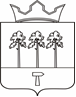 СОВЕТ ДЕПУТАТОВ НОЖОВСКОГО СЕЛЬСКОГО ПОСЕЛЕНИЯРЕШЕНИЕ 04.05.2016 г.									№ 208«Об исполнении бюджетаНожовского сельского поселенияза  2015 год»Рассмотрев предоставленный администрацией Ножовского сельского поселения отчет об исполнении бюджета Ножовского сельского поселения за 2015 год      Совет депутатов Ножовского сельского поселения РЕШАЕТ:1.Принять к сведению исполнение бюджета Ножовского сельского поселения за 2015 год по доходам в сумме 13891605 рублей 59 копеек (приложение 1) и по расходам в сумме 14234303 рублей 80 копеек (приложение 2), с дефицитом бюджета 342698 рублей 21 копейка.2.Настоящее решение обнародовать в порядке, установленном Уставом Ножовского сельского поселения.3.Настоящее решение вступает в силу со дня его обнародования.      Глава поселения:                                                Г.В.ПахольченкоПриложение № 6к решению Ножовского  от 04.05.2016 № 208ПОЯСНИТЕЛЬНАЯ ЗАПИСКА ПО ИСПОЛНЕНИЮ БЮДЖЕТАЗА 2015 ГОДБюджет Ножовского сельского поселения по доходам выполнен за 2015 год на 99,8% , что составляет в сумме 13891605,59 руб. при плане По поступлению собственных доходов к году процент поступления 100%, и 61,8% от общих поступлений доходов в бюджет поселения в сумме 8582413,08 руб. Наиболее больший процент поступления от собственных доходов составляют:- прочие неналоговые доходы 21,4% в сумме 1833692,21 руб, -НДФЛ 40,4% в сумме 3464044,78,-доходы от уплаты акцизов на автомобильный бензин 7,5% в сумме 641573,51. Безвозмездные поступления за 2015 год процент поступления составил 99,1%, что составляет 38,2% от общих поступлений доходов в бюджет поселения в сумме 5309192,51.Процент поступления от безвозмездных поступлений составляют:-субвенции 4,4% в сумме 235167,51 руб.-дотации 77,6% в сумме 4120500,00 руб.Прочие межбюджетные трансферты 13,2% в сумме 699404,00 руб. Бюджет Ножовского сельского поселения по расходам за 2015год выполнен на 99 %. В сумме 14234303,80. Процент исполнения бюджета от общего исполнения в разрезе разделов за 2015 год в том числе:Общегосударственные вопросы – 32,5% Национальная оборона – 1,2%Национальная безопасность и правоохранительная деятельность – 0,3%Национальная экономика – 13,2%Жилищно-коммунальное хозяйство – 11,0%Образование – 0,2%Культура- 33,6 %Социальная политика -8,0 %Общегосударственные вопросы -4623160,08 тыс.руб.в.т.ч.1.По аппарату управления 3988147,08 тыс.руб. расходы были произведены на выплату заработной платы 2355174,24,отчисления на оплату труда 706440,90, электроэнергии 14479,46, услуги связи 29727,94, водоснабжение 1360,95, газоснабжение 37510,24,командировочные расходы 4627,00( суточные 2400,00,проживание 1070,00,транспортные расходы 1157,00), почтовые расходы 7357,39;обеспечение финансового контроля 7000,00,компенсационные выплаты депутатам  54000,00, ТО пожарной сигнализации 6600,00; судебные издержки 1200,00, ТО газового оборудования 11176,13,ТО автомобиля 10080,00,шиномонтаж 5930,00,трудовые соглашения 90655,65(замещение уборщицы, водителя, механик, медик, ремонт здания),страхование автомобиля 4203,00, организация и проведение аттестации рабочих мест 17600,00,организация и прохождение курсов повышения квалификации 14300,00,обеспечение обслуживания получателей средств бюджета поселения 1000,00;оплата имущественного  налога 32807,00;оплата госпошлины 1500,00,оплата транспортного налога 1920,77;увеличение стоимости основных средств 7150,00(стол 2 шт.); медосмотр муниципальных служащих 19524,84,увеличение материальных запасов 269328,98 (хоз.товары 41441,56,канц.товары 31117,40,штамп 1990,00, ГСМ 163786,02,запчасти 30994,00).  По подпрограмме «Развитие информационных технологий» произведены расходы на оплату Интернет 15561,84, оплата Консультант-Плюс 50780,75,обслуживание программы 1-С 24720,00;приобретение антивируса 6450,00;предоставление доступа к администрат.интерфейсу 5280,00; предоставление доступа Контур- экстерн 8900,00; технич.обслуживание компьютер техники 5900,00; заправка катриджей 16110,00,экспертиза технического состояния технич.средств 4800,00,увеличение материальных запасов 13470,00(тонер, флеш-накопитель, вал, фотобарабан, катридж, мышь оптическая,  клавиатура тонер ),увеличение основных средств 98320,00(компьютера 2 шт  59000,00, принтер 2 шт16130,00, системный блок 23190,00) ,выдача и сопровождение сертификата 1300,00,приобретение антивируса 7650,00, обновление системы 3200,00,установка 1-С 1500,00, генерация ключей 4000,00, настройка сети 2000,00, приобретение программного продукта 12000,00.2.По другим общегосударственным вопросам 635013,00 тыс.руб. уплачен членский взнос в Совет муниципальных образований 20000,00, публикация материалов 27225,00; представительские расходы(приобретение открыток, благодарственные письма, сувениры) 43324,00, электроэнергия(башня д.Поздышки) 5000,00,аккаризация 17346,00,изготовление паспортов 17319,00,инвентаризация и  технический план не жилого помещения(овощехранилище, дом)18516,00,оценочная стоимость объектов 14000,00,очистка кладбища 28240,00,приобретение оборудования для скважины с.Ножовка, ул. Полевая 45000,00(насос, провод, манометр, станция управления СУЗ), приобретение по гранту музыкальная аппаратура  50000,00,внесение изменений в генплан 294000,00, взносы на капитальный ремонт многоквартирных домов 2926,00,межевой план 46117,00,определение рыночной арендной ставки 6000,00.Национальная оборона 171500,00 тыс.руб.Заработная плата 115901,15; отчисления на оплату труда 30817,61; услуги связи 5881,24 ; увеличение стоимости основных средств 16900,00 (системный блок),увеличение стоимости материальных запасов 2000,00(канцтовары). Национальная безопасность и правоохранительная деятельность 41838,40 тыс.руб подпрограмма «Пожарная безопасность на территории Ножовского сельского поселения на 2015-2017годы» организация деятельности по противопожарной безопасности 31000,00(мероприятия по противопожарной безопасности ООО «Всероссийское добровольное противопожарное общество», содержание прорубей, содержание пожарных водоемов ,приобретение общедомовых противопожарных сигнализаторов ),профилактика правонарушений 4000,00,профилактика терроризма и экстремизма 5000,00,составление протокол об административных правонарушениях 1838,40.Национальная экономика – 1876504,00 тыс. руб.Транспорт - израсходованы средства на субсидии за автомобильный транспорт АТП в сумме 190000,00;Водное хозяйство – страхование ГТС с. Ножовка и с.Верх-Рождество -17000,00; трудовое соглашение обслуживание ГТС -36205,44, декларация ГТС 300317,50.Дорожное хозяйство (дорожные фонды) – на содержание дорог 810604,76; приобретение дорожных знаков 4120,00, ремонт дорог 347500,00, ремонт и прокладка дорожно - тропиночной сети 170756,30.Жилищно-коммунальное хозяйство – 1564666,20 тыс.руб.израсходованы бюджетные средства на оплату уличного освещения (электоэнергия) – 688161,24; обслуживание уличного освещения (по договору электрику) -133319,00; приобретение материалов по уличному освещению (патрон, электрический счетчик, рейка, дросель, лампа, ГСМ) 89778,59; по программе энергосбережения и повышение энергетической эффективности приобретены лампы энергосберегающие 3 шт. на сумму 48126,00.По благоустройству произведены расходы на приобретение материалов 74214,45 (ГСМ, перчатки, саморезы, краска, леска для триммера, пропитка, уголок, рулетка, замок, топор, масло, пиломатериал, уголок железный), приобретен бензиновый триммер на сумму 7400,00,трудовые соглашения, договора 234504,35 (сбор мусора по улицам; вывоз мусора на свалку; расчистка от снега детских площадок, святой источник; замена досок на горке, вырубка кустов, ремонт мостика),на содержание свалки израсходовано 106946,00, компенсация выпадающих доходов 182217,29.Образование – 23620,00 программа "Молодежь поселения" на 2015-2017 годы проведение мероприятий (А ну-ка девушки 500,00, акция по установке официальной эмблемы к 70 летию Победы-626,00, проведение чествования тружениц тыла к 8 марта 694,00, проведение чествования ветеранов к 23 февраля 180,00,день молодежи15000,00,юморина, веселые старты, весенний теннисный турнир 3000,00, конкурс молодых семей 3620,00).По культуре 4790400,00 выплачивалась заработная плата и налоги 2240400,00; прочие расходы 1438700,00; на проведение поселенческих мероприятий - 78000,00; организация свободного времени и культурного досуга пожилых людей на территории поселения 30000,00.Доходы от предпринимательской деятельности за 2015 г. по ДК составили 115000,00.Перечислены средства на содержание библиотек – 1003300,00.Социальная политика – 1142614,80произведена выплата коммунальных услуг работникам культуры 61829,11; выплачены пенсии за выслугу лет лицам, замещающим должности муниципального образования, муниципальным служащим – 277150,29, перечислены средства местного бюджета по программе «Обеспечение жильем молодых семей» - 91182,00 (Рябкова В.В.), «Сельское жилье» 119995,00 (Мочалова О.И.), средства краевого бюджета сельское жилье 359985,00, молодая семья 232473,00. Приложение №  1 к решению Ножовского сельского поселения     от 04.05.2016  №  208 Приложение №  1 к решению Ножовского сельского поселения     от 04.05.2016  №  208 Приложение №  1 к решению Ножовского сельского поселения     от 04.05.2016  №  208 Приложение №  1 к решению Ножовского сельского поселения     от 04.05.2016  №  208 Приложение №  1 к решению Ножовского сельского поселения     от 04.05.2016  №  208 Приложение №  1 к решению Ножовского сельского поселения     от 04.05.2016  №  208 Приложение №  1 к решению Ножовского сельского поселения     от 04.05.2016  №  208 Приложение №  1 к решению Ножовского сельского поселения     от 04.05.2016  №  208 Приложение №  1 к решению Ножовского сельского поселения     от 04.05.2016  №  208 Приложение №  1 к решению Ножовского сельского поселения     от 04.05.2016  №  208 Приложение №  1 к решению Ножовского сельского поселения     от 04.05.2016  №  208 Приложение №  1 к решению Ножовского сельского поселения     от 04.05.2016  №  208 Приложение №  1 к решению Ножовского сельского поселения     от 04.05.2016  №  208 Приложение №  1 к решению Ножовского сельского поселения     от 04.05.2016  №  208 Приложение №  1 к решению Ножовского сельского поселения     от 04.05.2016  №  208 Приложение №  1 к решению Ножовского сельского поселения     от 04.05.2016  №  208 Приложение №  1 к решению Ножовского сельского поселения     от 04.05.2016  №  208 Приложение №  1 к решению Ножовского сельского поселения     от 04.05.2016  №  208 Приложение №  1 к решению Ножовского сельского поселения     от 04.05.2016  №  208 Приложение №  1 к решению Ножовского сельского поселения     от 04.05.2016  №  208 Приложение №  1 к решению Ножовского сельского поселения     от 04.05.2016  №  208 Приложение №  1 к решению Ножовского сельского поселения     от 04.05.2016  №  208 Приложение №  1 к решению Ножовского сельского поселения     от 04.05.2016  №  208 Приложение №  1 к решению Ножовского сельского поселения     от 04.05.2016  №  208 Приложение №  1 к решению Ножовского сельского поселения     от 04.05.2016  №  208 Приложение №  1 к решению Ножовского сельского поселения     от 04.05.2016  №  208 Приложение №  1 к решению Ножовского сельского поселения     от 04.05.2016  №  208 Приложение №  1 к решению Ножовского сельского поселения     от 04.05.2016  №  208 Приложение №  1 к решению Ножовского сельского поселения     от 04.05.2016  №  208 Приложение №  1 к решению Ножовского сельского поселения     от 04.05.2016  №  208 Приложение №  1 к решению Ножовского сельского поселения     от 04.05.2016  №  208Информация об исполнении бюджета Ножовского сельского поселения по доходам по состоянию на 01.01.2016 годаИнформация об исполнении бюджета Ножовского сельского поселения по доходам по состоянию на 01.01.2016 годаИнформация об исполнении бюджета Ножовского сельского поселения по доходам по состоянию на 01.01.2016 годаИнформация об исполнении бюджета Ножовского сельского поселения по доходам по состоянию на 01.01.2016 годаИнформация об исполнении бюджета Ножовского сельского поселения по доходам по состоянию на 01.01.2016 годаИнформация об исполнении бюджета Ножовского сельского поселения по доходам по состоянию на 01.01.2016 годаИнформация об исполнении бюджета Ножовского сельского поселения по доходам по состоянию на 01.01.2016 годаИнформация об исполнении бюджета Ножовского сельского поселения по доходам по состоянию на 01.01.2016 годаИнформация об исполнении бюджета Ножовского сельского поселения по доходам по состоянию на 01.01.2016 годаИнформация об исполнении бюджета Ножовского сельского поселения по доходам по состоянию на 01.01.2016 годаИнформация об исполнении бюджета Ножовского сельского поселения по доходам по состоянию на 01.01.2016 годаИнформация об исполнении бюджета Ножовского сельского поселения по доходам по состоянию на 01.01.2016 годаИнформация об исполнении бюджета Ножовского сельского поселения по доходам по состоянию на 01.01.2016 годаИнформация об исполнении бюджета Ножовского сельского поселения по доходам по состоянию на 01.01.2016 годаИнформация об исполнении бюджета Ножовского сельского поселения по доходам по состоянию на 01.01.2016 годаИнформация об исполнении бюджета Ножовского сельского поселения по доходам по состоянию на 01.01.2016 годаИнформация об исполнении бюджета Ножовского сельского поселения по доходам по состоянию на 01.01.2016 годаИнформация об исполнении бюджета Ножовского сельского поселения по доходам по состоянию на 01.01.2016 годаИнформация об исполнении бюджета Ножовского сельского поселения по доходам по состоянию на 01.01.2016 годаИнформация об исполнении бюджета Ножовского сельского поселения по доходам по состоянию на 01.01.2016 годаИнформация об исполнении бюджета Ножовского сельского поселения по доходам по состоянию на 01.01.2016 годаИнформация об исполнении бюджета Ножовского сельского поселения по доходам по состоянию на 01.01.2016 годаИнформация об исполнении бюджета Ножовского сельского поселения по доходам по состоянию на 01.01.2016 годаИнформация об исполнении бюджета Ножовского сельского поселения по доходам по состоянию на 01.01.2016 годаИнформация об исполнении бюджета Ножовского сельского поселения по доходам по состоянию на 01.01.2016 годаИнформация об исполнении бюджета Ножовского сельского поселения по доходам по состоянию на 01.01.2016 годаИнформация об исполнении бюджета Ножовского сельского поселения по доходам по состоянию на 01.01.2016 годаИнформация об исполнении бюджета Ножовского сельского поселения по доходам по состоянию на 01.01.2016 годаИнформация об исполнении бюджета Ножовского сельского поселения по доходам по состоянию на 01.01.2016 годаИнформация об исполнении бюджета Ножовского сельского поселения по доходам по состоянию на 01.01.2016 годаИнформация об исполнении бюджета Ножовского сельского поселения по доходам по состоянию на 01.01.2016 годатыс. рублейтыс. рублейтыс. рублейтыс. рублейтыс. рублейтыс. рублейтыс. рублейтыс. рублейтыс. рублейтыс. рублейтыс. рублейтыс. рублейтыс. рублейтыс. рублейтыс. рублейтыс. рублейтыс. рублейтыс. рублейтыс. рублейтыс. рублейтыс. рублейтыс. рублейтыс. рублейтыс. рублейтыс. рублейтыс. рублейтыс. рублейтыс. рублейтыс. рублейтыс. рублейтыс. рублейN п/пНаименование доходовНаименование доходовНаименование доходовНаименование доходовНаименование доходовНаименование доходовНаименование доходовНаименование доходовУтверждено на 2015 год   Утверждено на 2015 год   Утверждено на 2015 год   Фактически поступилоФактически поступилоФактически поступилоФактически поступилоФактически поступилоФактически поступилоФактически поступилоФактически поступило% исполнения к году% исполнения к году% исполнения к году% исполнения к году% исполнения к году% исполнения к году% исполнения к году% исполнения к году% исполнения к году% исполнения к году% исполнения к годуN п/пНаименование доходовНаименование доходовНаименование доходовНаименование доходовНаименование доходовНаименование доходовНаименование доходовНаименование доходовУтверждено на 2015 год   Утверждено на 2015 год   Утверждено на 2015 год   Фактически поступилоФактически поступилоФактически поступилоФактически поступилоФактически поступилоФактически поступилоФактически поступилоФактически поступило% исполнения к году% исполнения к году% исполнения к году% исполнения к году% исполнения к году% исполнения к году% исполнения к году% исполнения к году% исполнения к году% исполнения к году% исполнения к году12222222233355555555666666666661Налог на доходы с физических лицНалог на доходы с физических лицНалог на доходы с физических лицНалог на доходы с физических лицНалог на доходы с физических лицНалог на доходы с физических лицНалог на доходы с физических лицНалог на доходы с физических лиц3 700 000,003 700 000,003 700 000,003 464 044,783 464 044,783 464 044,783 464 044,783 464 044,783 464 044,783 464 044,783 464 044,7894949494949494949494942Налог на доходы с физических лицНалог на доходы с физических лицНалог на доходы с физических лицНалог на доходы с физических лицНалог на доходы с физических лицНалог на доходы с физических лицНалог на доходы с физических лицНалог на доходы с физических лиц0,000,000,0093 773,3793 773,3793 773,3793 773,3793 773,3793 773,3793 773,3793 773,37000000000003Налог на доходы с физических лицНалог на доходы с физических лицНалог на доходы с физических лицНалог на доходы с физических лицНалог на доходы с физических лицНалог на доходы с физических лицНалог на доходы с физических лицНалог на доходы с физических лиц0,000,000,0011 260,9611 260,9611 260,9611 260,9611 260,9611 260,9611 260,9611 260,96000000000004Налог на доходы с физических лицНалог на доходы с физических лицНалог на доходы с физических лицНалог на доходы с физических лицНалог на доходы с физических лицНалог на доходы с физических лицНалог на доходы с физических лицНалог на доходы с физических лиц0,000,000,000,010,010,010,010,010,010,010,01000000000005Налог на доходы с физических лицНалог на доходы с физических лицНалог на доходы с физических лицНалог на доходы с физических лицНалог на доходы с физических лицНалог на доходы с физических лицНалог на доходы с физических лицНалог на доходы с физических лиц0,000,000,0065,0065,0065,0065,0065,0065,0065,0065,00000000000006Налог на доходы с физических лицНалог на доходы с физических лицНалог на доходы с физических лицНалог на доходы с физических лицНалог на доходы с физических лицНалог на доходы с физических лицНалог на доходы с физических лицНалог на доходы с физических лиц0,000,000,000,240,240,240,240,240,240,240,24000000000007Налог на доходы с физических лицНалог на доходы с физических лицНалог на доходы с физических лицНалог на доходы с физических лицНалог на доходы с физических лицНалог на доходы с физических лицНалог на доходы с физических лицНалог на доходы с физических лиц0,000,000,0050,0050,0050,0050,0050,0050,0050,0050,00000000000008Налог на доходы с физических лицНалог на доходы с физических лицНалог на доходы с физических лицНалог на доходы с физических лицНалог на доходы с физических лицНалог на доходы с физических лицНалог на доходы с физических лицНалог на доходы с физических лиц0,000,000,000,010,010,010,010,010,010,010,01000000000009Налог на доходы с физических лицНалог на доходы с физических лицНалог на доходы с физических лицНалог на доходы с физических лицНалог на доходы с физических лицНалог на доходы с физических лицНалог на доходы с физических лицНалог на доходы с физических лиц0,000,000,00595,59595,59595,59595,59595,59595,59595,59595,590000000000010Налог на доходы с физических лицНалог на доходы с физических лицНалог на доходы с физических лицНалог на доходы с физических лицНалог на доходы с физических лицНалог на доходы с физических лицНалог на доходы с физических лицНалог на доходы с физических лиц0,000,000,0015,7315,7315,7315,7315,7315,7315,7315,730000000000011Налог на доходы с физических лицНалог на доходы с физических лицНалог на доходы с физических лицНалог на доходы с физических лицНалог на доходы с физических лицНалог на доходы с физических лицНалог на доходы с физических лицНалог на доходы с физических лиц0,000,000,0050,0050,0050,0050,0050,0050,0050,0050,000000000000012Доходы от уплаты акцизов на дизельное топливо, зачисляемые в консолидированные бюджеты субъектов Российской ФедерацииДоходы от уплаты акцизов на дизельное топливо, зачисляемые в консолидированные бюджеты субъектов Российской ФедерацииДоходы от уплаты акцизов на дизельное топливо, зачисляемые в консолидированные бюджеты субъектов Российской ФедерацииДоходы от уплаты акцизов на дизельное топливо, зачисляемые в консолидированные бюджеты субъектов Российской ФедерацииДоходы от уплаты акцизов на дизельное топливо, зачисляемые в консолидированные бюджеты субъектов Российской ФедерацииДоходы от уплаты акцизов на дизельное топливо, зачисляемые в консолидированные бюджеты субъектов Российской ФедерацииДоходы от уплаты акцизов на дизельное топливо, зачисляемые в консолидированные бюджеты субъектов Российской ФедерацииДоходы от уплаты акцизов на дизельное топливо, зачисляемые в консолидированные бюджеты субъектов Российской Федерации233 100,00233 100,00233 100,00325 651,90325 651,90325 651,90325 651,90325 651,90325 651,90325 651,90325 651,9014014014014014014014014014014014013Доходы от уплаты акцизов на моторные масла для дизельных и (или) карбюраторных (инжекторных) двигателей, зачисляемые в консолидированные бюджеты субъектов Российской ФедерацииДоходы от уплаты акцизов на моторные масла для дизельных и (или) карбюраторных (инжекторных) двигателей, зачисляемые в консолидированные бюджеты субъектов Российской ФедерацииДоходы от уплаты акцизов на моторные масла для дизельных и (или) карбюраторных (инжекторных) двигателей, зачисляемые в консолидированные бюджеты субъектов Российской ФедерацииДоходы от уплаты акцизов на моторные масла для дизельных и (или) карбюраторных (инжекторных) двигателей, зачисляемые в консолидированные бюджеты субъектов Российской ФедерацииДоходы от уплаты акцизов на моторные масла для дизельных и (или) карбюраторных (инжекторных) двигателей, зачисляемые в консолидированные бюджеты субъектов Российской ФедерацииДоходы от уплаты акцизов на моторные масла для дизельных и (или) карбюраторных (инжекторных) двигателей, зачисляемые в консолидированные бюджеты субъектов Российской ФедерацииДоходы от уплаты акцизов на моторные масла для дизельных и (или) карбюраторных (инжекторных) двигателей, зачисляемые в консолидированные бюджеты субъектов Российской ФедерацииДоходы от уплаты акцизов на моторные масла для дизельных и (или) карбюраторных (инжекторных) двигателей, зачисляемые в консолидированные бюджеты субъектов Российской Федерации4 900,004 900,004 900,008 822,178 822,178 822,178 822,178 822,178 822,178 822,178 822,1718018018018018018018018018018018014Доходы от уплаты акцизов на автомобильный бензин, производимый на территории Российской Федерации, зачисляемые в консолидированные бюджеты субъектов Российской ФедерацииДоходы от уплаты акцизов на автомобильный бензин, производимый на территории Российской Федерации, зачисляемые в консолидированные бюджеты субъектов Российской ФедерацииДоходы от уплаты акцизов на автомобильный бензин, производимый на территории Российской Федерации, зачисляемые в консолидированные бюджеты субъектов Российской ФедерацииДоходы от уплаты акцизов на автомобильный бензин, производимый на территории Российской Федерации, зачисляемые в консолидированные бюджеты субъектов Российской ФедерацииДоходы от уплаты акцизов на автомобильный бензин, производимый на территории Российской Федерации, зачисляемые в консолидированные бюджеты субъектов Российской ФедерацииДоходы от уплаты акцизов на автомобильный бензин, производимый на территории Российской Федерации, зачисляемые в консолидированные бюджеты субъектов Российской ФедерацииДоходы от уплаты акцизов на автомобильный бензин, производимый на территории Российской Федерации, зачисляемые в консолидированные бюджеты субъектов Российской ФедерацииДоходы от уплаты акцизов на автомобильный бензин, производимый на территории Российской Федерации, зачисляемые в консолидированные бюджеты субъектов Российской Федерации588 200,00588 200,00588 200,00641 573,51641 573,51641 573,51641 573,51641 573,51641 573,51641 573,51641 573,5110910910910910910910910910910910915Доходы от уплаты акцизов на прямогонный бензин, производимый на территории Российской Федерации, зачисляемые в консолидированные бюджеты субъектов Российской ФедерацииДоходы от уплаты акцизов на прямогонный бензин, производимый на территории Российской Федерации, зачисляемые в консолидированные бюджеты субъектов Российской ФедерацииДоходы от уплаты акцизов на прямогонный бензин, производимый на территории Российской Федерации, зачисляемые в консолидированные бюджеты субъектов Российской ФедерацииДоходы от уплаты акцизов на прямогонный бензин, производимый на территории Российской Федерации, зачисляемые в консолидированные бюджеты субъектов Российской ФедерацииДоходы от уплаты акцизов на прямогонный бензин, производимый на территории Российской Федерации, зачисляемые в консолидированные бюджеты субъектов Российской ФедерацииДоходы от уплаты акцизов на прямогонный бензин, производимый на территории Российской Федерации, зачисляемые в консолидированные бюджеты субъектов Российской ФедерацииДоходы от уплаты акцизов на прямогонный бензин, производимый на территории Российской Федерации, зачисляемые в консолидированные бюджеты субъектов Российской ФедерацииДоходы от уплаты акцизов на прямогонный бензин, производимый на территории Российской Федерации, зачисляемые в консолидированные бюджеты субъектов Российской Федерации0,000,000,00-41 884,35-41 884,35-41 884,35-41 884,35-41 884,35-41 884,35-41 884,35-41 884,350000000000016Единый сельскохозяйственный налогЕдиный сельскохозяйственный налогЕдиный сельскохозяйственный налогЕдиный сельскохозяйственный налогЕдиный сельскохозяйственный налогЕдиный сельскохозяйственный налогЕдиный сельскохозяйственный налогЕдиный сельскохозяйственный налог0,000,000,00724,00724,00724,00724,00724,00724,00724,00724,000000000000017Единый сельскохозяйственный налогЕдиный сельскохозяйственный налогЕдиный сельскохозяйственный налогЕдиный сельскохозяйственный налогЕдиный сельскохозяйственный налогЕдиный сельскохозяйственный налогЕдиный сельскохозяйственный налогЕдиный сельскохозяйственный налог0,000,000,006,156,156,156,156,156,156,156,150000000000018Единый сельскохозяйственный налогЕдиный сельскохозяйственный налогЕдиный сельскохозяйственный налогЕдиный сельскохозяйственный налогЕдиный сельскохозяйственный налогЕдиный сельскохозяйственный налогЕдиный сельскохозяйственный налогЕдиный сельскохозяйственный налог0,000,000,00580,99580,99580,99580,99580,99580,99580,99580,990000000000019Земельный налог с организаций, обладающих земельным участком, расположенным в границах сельских поселений (сумма платежа)Земельный налог с организаций, обладающих земельным участком, расположенным в границах сельских поселений (сумма платежа)Земельный налог с организаций, обладающих земельным участком, расположенным в границах сельских поселений (сумма платежа)Земельный налог с организаций, обладающих земельным участком, расположенным в границах сельских поселений (сумма платежа)Земельный налог с организаций, обладающих земельным участком, расположенным в границах сельских поселений (сумма платежа)Земельный налог с организаций, обладающих земельным участком, расположенным в границах сельских поселений (сумма платежа)Земельный налог с организаций, обладающих земельным участком, расположенным в границах сельских поселений (сумма платежа)Земельный налог с организаций, обладающих земельным участком, расположенным в границах сельских поселений (сумма платежа)400 000,00400 000,00400 000,00488 019,15488 019,15488 019,15488 019,15488 019,15488 019,15488 019,15488 019,1512212212212212212212212212212212220Земельный налог с организаций, обладающих земельным участком, расположенным в границах сельских поселений (пени, )Земельный налог с организаций, обладающих земельным участком, расположенным в границах сельских поселений (пени, )Земельный налог с организаций, обладающих земельным участком, расположенным в границах сельских поселений (пени, )Земельный налог с организаций, обладающих земельным участком, расположенным в границах сельских поселений (пени, )Земельный налог с организаций, обладающих земельным участком, расположенным в границах сельских поселений (пени, )Земельный налог с организаций, обладающих земельным участком, расположенным в границах сельских поселений (пени, )Земельный налог с организаций, обладающих земельным участком, расположенным в границах сельских поселений (пени, )Земельный налог с организаций, обладающих земельным участком, расположенным в границах сельских поселений (пени, )0,000,000,005 529,565 529,565 529,565 529,565 529,565 529,565 529,565 529,560000000000021Земельный налог с организаций, обладающих земельным участком, расположенным в границах сельских поселений (взыскания)Земельный налог с организаций, обладающих земельным участком, расположенным в границах сельских поселений (взыскания)Земельный налог с организаций, обладающих земельным участком, расположенным в границах сельских поселений (взыскания)Земельный налог с организаций, обладающих земельным участком, расположенным в границах сельских поселений (взыскания)Земельный налог с организаций, обладающих земельным участком, расположенным в границах сельских поселений (взыскания)Земельный налог с организаций, обладающих земельным участком, расположенным в границах сельских поселений (взыскания)Земельный налог с организаций, обладающих земельным участком, расположенным в границах сельских поселений (взыскания)Земельный налог с организаций, обладающих земельным участком, расположенным в границах сельских поселений (взыскания)0,000,000,001 331,201 331,201 331,201 331,201 331,201 331,201 331,201 331,200000000000022Земельный налог с физических лиц, обладающих земельным участком, расположенным в границах сельских поселений (сумма платежа)Земельный налог с физических лиц, обладающих земельным участком, расположенным в границах сельских поселений (сумма платежа)Земельный налог с физических лиц, обладающих земельным участком, расположенным в границах сельских поселений (сумма платежа)Земельный налог с физических лиц, обладающих земельным участком, расположенным в границах сельских поселений (сумма платежа)Земельный налог с физических лиц, обладающих земельным участком, расположенным в границах сельских поселений (сумма платежа)Земельный налог с физических лиц, обладающих земельным участком, расположенным в границах сельских поселений (сумма платежа)Земельный налог с физических лиц, обладающих земельным участком, расположенным в границах сельских поселений (сумма платежа)Земельный налог с физических лиц, обладающих земельным участком, расположенным в границах сельских поселений (сумма платежа)450 000,00450 000,00450 000,00250 010,78250 010,78250 010,78250 010,78250 010,78250 010,78250 010,78250 010,78565656565656565656565623Земельный налог с физических лиц, обладающих земельным участком, расположенным в границах сельских поселений (пени)Земельный налог с физических лиц, обладающих земельным участком, расположенным в границах сельских поселений (пени)Земельный налог с физических лиц, обладающих земельным участком, расположенным в границах сельских поселений (пени)Земельный налог с физических лиц, обладающих земельным участком, расположенным в границах сельских поселений (пени)Земельный налог с физических лиц, обладающих земельным участком, расположенным в границах сельских поселений (пени)Земельный налог с физических лиц, обладающих земельным участком, расположенным в границах сельских поселений (пени)Земельный налог с физических лиц, обладающих земельным участком, расположенным в границах сельских поселений (пени)Земельный налог с физических лиц, обладающих земельным участком, расположенным в границах сельских поселений (пени)0,000,000,002 216,062 216,062 216,062 216,062 216,062 216,062 216,062 216,0600000000000Земельный налог с физических лиц, обладающих земельным участком, расположенным в границах сельских поселенийЗемельный налог с физических лиц, обладающих земельным участком, расположенным в границах сельских поселенийЗемельный налог с физических лиц, обладающих земельным участком, расположенным в границах сельских поселенийЗемельный налог с физических лиц, обладающих земельным участком, расположенным в границах сельских поселенийЗемельный налог с физических лиц, обладающих земельным участком, расположенным в границах сельских поселенийЗемельный налог с физических лиц, обладающих земельным участком, расположенным в границах сельских поселенийЗемельный налог с физических лиц, обладающих земельным участком, расположенным в границах сельских поселенийЗемельный налог с физических лиц, обладающих земельным участком, расположенным в границах сельских поселений0,000,000,0010,9610,9610,9610,9610,9610,9610,9610,9622Налог на имущество физических лиц, взимаемой по ставкам, применяемым к объектам налогообложения, расположенных в границах поселений (пени, проценты)Налог на имущество физических лиц, взимаемой по ставкам, применяемым к объектам налогообложения, расположенных в границах поселений (пени, проценты)Налог на имущество физических лиц, взимаемой по ставкам, применяемым к объектам налогообложения, расположенных в границах поселений (пени, проценты)Налог на имущество физических лиц, взимаемой по ставкам, применяемым к объектам налогообложения, расположенных в границах поселений (пени, проценты)Налог на имущество физических лиц, взимаемой по ставкам, применяемым к объектам налогообложения, расположенных в границах поселений (пени, проценты)Налог на имущество физических лиц, взимаемой по ставкам, применяемым к объектам налогообложения, расположенных в границах поселений (пени, проценты)Налог на имущество физических лиц, взимаемой по ставкам, применяемым к объектам налогообложения, расположенных в границах поселений (пени, проценты)Налог на имущество физических лиц, взимаемой по ставкам, применяемым к объектам налогообложения, расположенных в границах поселений (пени, проценты)220 000,00220 000,00220 000,00231 910,12231 910,12231 910,12231 910,12231 910,12231 910,12231 910,12231 910,1210510510510510510510510510510510523Налог на имущество физических лиц, взимаемой по ставкам, применяемым к объектам налогообложения, расположенных в границах поселений (пени, проценты)Налог на имущество физических лиц, взимаемой по ставкам, применяемым к объектам налогообложения, расположенных в границах поселений (пени, проценты)Налог на имущество физических лиц, взимаемой по ставкам, применяемым к объектам налогообложения, расположенных в границах поселений (пени, проценты)Налог на имущество физических лиц, взимаемой по ставкам, применяемым к объектам налогообложения, расположенных в границах поселений (пени, проценты)Налог на имущество физических лиц, взимаемой по ставкам, применяемым к объектам налогообложения, расположенных в границах поселений (пени, проценты)Налог на имущество физических лиц, взимаемой по ставкам, применяемым к объектам налогообложения, расположенных в границах поселений (пени, проценты)Налог на имущество физических лиц, взимаемой по ставкам, применяемым к объектам налогообложения, расположенных в границах поселений (пени, проценты)Налог на имущество физических лиц, взимаемой по ставкам, применяемым к объектам налогообложения, расположенных в границах поселений (пени, проценты)0,000,000,001 944,721 944,721 944,721 944,721 944,721 944,721 944,721 944,7200000000000Налог на имущество физических лиц, взимаемый по ставкам, применяемым к объектам налогообложения, расположенным в границах поселений (прочие поступления)Налог на имущество физических лиц, взимаемый по ставкам, применяемым к объектам налогообложения, расположенным в границах поселений (прочие поступления)Налог на имущество физических лиц, взимаемый по ставкам, применяемым к объектам налогообложения, расположенным в границах поселений (прочие поступления)Налог на имущество физических лиц, взимаемый по ставкам, применяемым к объектам налогообложения, расположенным в границах поселений (прочие поступления)Налог на имущество физических лиц, взимаемый по ставкам, применяемым к объектам налогообложения, расположенным в границах поселений (прочие поступления)Налог на имущество физических лиц, взимаемый по ставкам, применяемым к объектам налогообложения, расположенным в границах поселений (прочие поступления)Налог на имущество физических лиц, взимаемый по ставкам, применяемым к объектам налогообложения, расположенным в границах поселений (прочие поступления)Налог на имущество физических лиц, взимаемый по ставкам, применяемым к объектам налогообложения, расположенным в границах поселений (прочие поступления)0,000,000,008,718,718,718,718,718,718,718,710000000000025Транспортный налог с организацийТранспортный налог с организацийТранспортный налог с организацийТранспортный налог с организацийТранспортный налог с организацийТранспортный налог с организацийТранспортный налог с организацийТранспортный налог с организаций330 000,00330 000,00330 000,00267 095,38267 095,38267 095,38267 095,38267 095,38267 095,38267 095,38267 095,38818181818181818181818126Транспортный налог с организаций (пени)Транспортный налог с организаций (пени)Транспортный налог с организаций (пени)Транспортный налог с организаций (пени)Транспортный налог с организаций (пени)Транспортный налог с организаций (пени)Транспортный налог с организаций (пени)Транспортный налог с организаций (пени)0,000,000,002 180,082 180,082 180,082 180,082 180,082 180,082 180,082 180,080000000000027Транспортный налог с физических лицТранспортный налог с физических лицТранспортный налог с физических лицТранспортный налог с физических лицТранспортный налог с физических лицТранспортный налог с физических лицТранспортный налог с физических лицТранспортный налог с физических лиц556 000,00556 000,00556 000,00580 995,93580 995,93580 995,93580 995,93580 995,93580 995,93580 995,93580 995,9310410410410410410410410410410410428Транспортный налог с физических лиц (пени)Транспортный налог с физических лиц (пени)Транспортный налог с физических лиц (пени)Транспортный налог с физических лиц (пени)Транспортный налог с физических лиц (пени)Транспортный налог с физических лиц (пени)Транспортный налог с физических лиц (пени)Транспортный налог с физических лиц (пени)0,000,000,008 059,988 059,988 059,988 059,988 059,988 059,988 059,988 059,980000000000029Транспортный налог с физических лиц (прочие поступления)Транспортный налог с физических лиц (прочие поступления)Транспортный налог с физических лиц (прочие поступления)Транспортный налог с физических лиц (прочие поступления)Транспортный налог с физических лиц (прочие поступления)Транспортный налог с физических лиц (прочие поступления)Транспортный налог с физических лиц (прочие поступления)Транспортный налог с физических лиц (прочие поступления)0,000,000,0011,7211,7211,7211,7211,7211,7211,7211,720000000000030Государственная пошлина за совершение нотариальных действий должностными лицами органов местного самоуправления, уполномоченными в соответствии с законодательными актами РФ за совершение нотариальных действий (прочие поступления)Государственная пошлина за совершение нотариальных действий должностными лицами органов местного самоуправления, уполномоченными в соответствии с законодательными актами РФ за совершение нотариальных действий (прочие поступления)Государственная пошлина за совершение нотариальных действий должностными лицами органов местного самоуправления, уполномоченными в соответствии с законодательными актами РФ за совершение нотариальных действий (прочие поступления)Государственная пошлина за совершение нотариальных действий должностными лицами органов местного самоуправления, уполномоченными в соответствии с законодательными актами РФ за совершение нотариальных действий (прочие поступления)Государственная пошлина за совершение нотариальных действий должностными лицами органов местного самоуправления, уполномоченными в соответствии с законодательными актами РФ за совершение нотариальных действий (прочие поступления)Государственная пошлина за совершение нотариальных действий должностными лицами органов местного самоуправления, уполномоченными в соответствии с законодательными актами РФ за совершение нотариальных действий (прочие поступления)Государственная пошлина за совершение нотариальных действий должностными лицами органов местного самоуправления, уполномоченными в соответствии с законодательными актами РФ за совершение нотариальных действий (прочие поступления)Государственная пошлина за совершение нотариальных действий должностными лицами органов местного самоуправления, уполномоченными в соответствии с законодательными актами РФ за совершение нотариальных действий (прочие поступления)12 000,0012 000,0012 000,006 750,006 750,006 750,006 750,006 750,006 750,006 750,006 750,00565656565656565656565631Арендная плата за земельные участки, государственная собственность на которые не разграничена и которые расположены в границах поселений, а также средства от продажи права на заключение договоров аренды указанных земельных участков Арендная плата за земельные участки, государственная собственность на которые не разграничена и которые расположены в границах поселений, а также средства от продажи права на заключение договоров аренды указанных земельных участков Арендная плата за земельные участки, государственная собственность на которые не разграничена и которые расположены в границах поселений, а также средства от продажи права на заключение договоров аренды указанных земельных участков Арендная плата за земельные участки, государственная собственность на которые не разграничена и которые расположены в границах поселений, а также средства от продажи права на заключение договоров аренды указанных земельных участков Арендная плата за земельные участки, государственная собственность на которые не разграничена и которые расположены в границах поселений, а также средства от продажи права на заключение договоров аренды указанных земельных участков Арендная плата за земельные участки, государственная собственность на которые не разграничена и которые расположены в границах поселений, а также средства от продажи права на заключение договоров аренды указанных земельных участков Арендная плата за земельные участки, государственная собственность на которые не разграничена и которые расположены в границах поселений, а также средства от продажи права на заключение договоров аренды указанных земельных участков Арендная плата за земельные участки, государственная собственность на которые не разграничена и которые расположены в границах поселений, а также средства от продажи права на заключение договоров аренды указанных земельных участков 0,000,000,000,000,000,000,000,000,000,000,000000000000032Доходы от сдачи в аренду имущества, находящегося в оперативном управлении органов управления поселений и созданных ими учрежденийДоходы от сдачи в аренду имущества, находящегося в оперативном управлении органов управления поселений и созданных ими учрежденийДоходы от сдачи в аренду имущества, находящегося в оперативном управлении органов управления поселений и созданных ими учрежденийДоходы от сдачи в аренду имущества, находящегося в оперативном управлении органов управления поселений и созданных ими учрежденийДоходы от сдачи в аренду имущества, находящегося в оперативном управлении органов управления поселений и созданных ими учрежденийДоходы от сдачи в аренду имущества, находящегося в оперативном управлении органов управления поселений и созданных ими учрежденийДоходы от сдачи в аренду имущества, находящегося в оперативном управлении органов управления поселений и созданных ими учрежденийДоходы от сдачи в аренду имущества, находящегося в оперативном управлении органов управления поселений и созданных ими учреждений162 000,00162 000,00162 000,00166 725,00166 725,00166 725,00166 725,00166 725,00166 725,00166 725,00166 725,0010310310310310310310310310310310333Прочие доходы от компенсации затрат бюджетов поселенийПрочие доходы от компенсации затрат бюджетов поселенийПрочие доходы от компенсации затрат бюджетов поселенийПрочие доходы от компенсации затрат бюджетов поселенийПрочие доходы от компенсации затрат бюджетов поселенийПрочие доходы от компенсации затрат бюджетов поселенийПрочие доходы от компенсации затрат бюджетов поселенийПрочие доходы от компенсации затрат бюджетов поселений0,000,000,004 351,464 351,464 351,464 351,464 351,464 351,464 351,464 351,460000000000034Доходы от реализации иного имущества, находящегося в собственности поселений, в части реализации основных средств по указанному имуществуДоходы от реализации иного имущества, находящегося в собственности поселений, в части реализации основных средств по указанному имуществуДоходы от реализации иного имущества, находящегося в собственности поселений, в части реализации основных средств по указанному имуществуДоходы от реализации иного имущества, находящегося в собственности поселений, в части реализации основных средств по указанному имуществуДоходы от реализации иного имущества, находящегося в собственности поселений, в части реализации основных средств по указанному имуществуДоходы от реализации иного имущества, находящегося в собственности поселений, в части реализации основных средств по указанному имуществуДоходы от реализации иного имущества, находящегося в собственности поселений, в части реализации основных средств по указанному имуществуДоходы от реализации иного имущества, находящегося в собственности поселений, в части реализации основных средств по указанному имуществу224 000,00224 000,00224 000,00224 240,00224 240,00224 240,00224 240,00224 240,00224 240,00224 240,00224 240,0010010010010010010010010010010010035Прочие поступления от денежных взысканий (штрафов) и иных сумм в возмещение ущерба, зачисляемые в бюджеты поселенийПрочие поступления от денежных взысканий (штрафов) и иных сумм в возмещение ущерба, зачисляемые в бюджеты поселенийПрочие поступления от денежных взысканий (штрафов) и иных сумм в возмещение ущерба, зачисляемые в бюджеты поселенийПрочие поступления от денежных взысканий (штрафов) и иных сумм в возмещение ущерба, зачисляемые в бюджеты поселенийПрочие поступления от денежных взысканий (штрафов) и иных сумм в возмещение ущерба, зачисляемые в бюджеты поселенийПрочие поступления от денежных взысканий (штрафов) и иных сумм в возмещение ущерба, зачисляемые в бюджеты поселенийПрочие поступления от денежных взысканий (штрафов) и иных сумм в возмещение ущерба, зачисляемые в бюджеты поселенийПрочие поступления от денежных взысканий (штрафов) и иных сумм в возмещение ущерба, зачисляемые в бюджеты поселений0,000,000,002 000,002 000,002 000,002 000,002 000,002 000,002 000,002 000,000000000000036Прочие неналоговые доходы бюджетов поселенийПрочие неналоговые доходы бюджетов поселенийПрочие неналоговые доходы бюджетов поселенийПрочие неналоговые доходы бюджетов поселенийПрочие неналоговые доходы бюджетов поселенийПрочие неналоговые доходы бюджетов поселенийПрочие неналоговые доходы бюджетов поселенийПрочие неналоговые доходы бюджетов поселений1 677 000,001 677 000,001 677 000,001 833 692,211 833 692,211 833 692,211 833 692,211 833 692,211 833 692,211 833 692,211 833 692,21109109109109109109109109109109109ИТОГО собственных доходов:ИТОГО собственных доходов:ИТОГО собственных доходов:ИТОГО собственных доходов:ИТОГО собственных доходов:ИТОГО собственных доходов:ИТОГО собственных доходов:ИТОГО собственных доходов:8 557 200,008 557 200,008 557 200,008 582 413,088 582 413,088 582 413,088 582 413,088 582 413,088 582 413,088 582 413,088 582 413,0810010010010010010010010010010010037Дотации бюджетам поселений на выравнивание уровня бюджетной обеспеченностиДотации бюджетам поселений на выравнивание уровня бюджетной обеспеченностиДотации бюджетам поселений на выравнивание уровня бюджетной обеспеченностиДотации бюджетам поселений на выравнивание уровня бюджетной обеспеченностиДотации бюджетам поселений на выравнивание уровня бюджетной обеспеченностиДотации бюджетам поселений на выравнивание уровня бюджетной обеспеченностиДотации бюджетам поселений на выравнивание уровня бюджетной обеспеченностиДотации бюджетам поселений на выравнивание уровня бюджетной обеспеченности51170051170051170051170051170051170051170051170051170051170051170010010010010010010010010010010010038Дотации бюджетам поселений на поддержку мер по сбалансированности бюджетовДотации бюджетам поселений на поддержку мер по сбалансированности бюджетовДотации бюджетам поселений на поддержку мер по сбалансированности бюджетовДотации бюджетам поселений на поддержку мер по сбалансированности бюджетовДотации бюджетам поселений на поддержку мер по сбалансированности бюджетовДотации бюджетам поселений на поддержку мер по сбалансированности бюджетовДотации бюджетам поселений на поддержку мер по сбалансированности бюджетовДотации бюджетам поселений на поддержку мер по сбалансированности бюджетов3608800360880036088003608800360880036088003608800360880036088003608800360880010010010010010010010010010010010039Прочие субсидии бюджетам поселенийПрочие субсидии бюджетам поселенийПрочие субсидии бюджетам поселенийПрочие субсидии бюджетам поселенийПрочие субсидии бюджетам поселенийПрочие субсидии бюджетам поселенийПрочие субсидии бюджетам поселенийПрочие субсидии бюджетам поселений000000000000000000000040Субвенции бюджетам поселений на осуществление первичного воинского учета на территориях где отсутствуют военные комиссариатыСубвенции бюджетам поселений на осуществление первичного воинского учета на территориях где отсутствуют военные комиссариатыСубвенции бюджетам поселений на осуществление первичного воинского учета на территориях где отсутствуют военные комиссариатыСубвенции бюджетам поселений на осуществление первичного воинского учета на территориях где отсутствуют военные комиссариатыСубвенции бюджетам поселений на осуществление первичного воинского учета на территориях где отсутствуют военные комиссариатыСубвенции бюджетам поселений на осуществление первичного воинского учета на территориях где отсутствуют военные комиссариатыСубвенции бюджетам поселений на осуществление первичного воинского учета на территориях где отсутствуют военные комиссариатыСубвенции бюджетам поселений на осуществление первичного воинского учета на территориях где отсутствуют военные комиссариаты17150017150017150017150017150017150017150017150017150017150017150010010010010010010010010010010010041Субвенции бюджетам поселений на выполнение передаваемых полномочий субъектов Российской Федерации Субвенции бюджетам поселений на выполнение передаваемых полномочий субъектов Российской Федерации Субвенции бюджетам поселений на выполнение передаваемых полномочий субъектов Российской Федерации Субвенции бюджетам поселений на выполнение передаваемых полномочий субъектов Российской Федерации Субвенции бюджетам поселений на выполнение передаваемых полномочий субъектов Российской Федерации Субвенции бюджетам поселений на выполнение передаваемых полномочий субъектов Российской Федерации Субвенции бюджетам поселений на выполнение передаваемых полномочий субъектов Российской Федерации Субвенции бюджетам поселений на выполнение передаваемых полномочий субъектов Российской Федерации 63667,5163667,5163667,5163667,5163667,5163667,5163667,5163667,5163667,5163667,5163667,51100100100100100100100100100100100в том числе:в том числе:в том числе:в том числе:в том числе:в том числе:в том числе:в том числе:коммунальные услуги специалистамкоммунальные услуги специалистамкоммунальные услуги специалистамкоммунальные услуги специалистамкоммунальные услуги специалистамкоммунальные услуги специалистамкоммунальные услуги специалистамкоммунальные услуги специалистам61829,1161829,1161829,1161829,1161829,1161829,1161829,1161829,1161829,1161829,1161829,11100100100100100100100100100100100составление протоколов об административных правонарушенияхсоставление протоколов об административных правонарушенияхсоставление протоколов об административных правонарушенияхсоставление протоколов об административных правонарушенияхсоставление протоколов об административных правонарушенияхсоставление протоколов об административных правонарушенияхсоставление протоколов об административных правонарушенияхсоставление протоколов об административных правонарушениях1838,41838,41838,41838,41838,41838,41838,41838,41838,41838,41838,410010010010010010010010010010010042Прочие межбюджетные трансферты, передаваемые бюджетам поселенийПрочие межбюджетные трансферты, передаваемые бюджетам поселенийПрочие межбюджетные трансферты, передаваемые бюджетам поселенийПрочие межбюджетные трансферты, передаваемые бюджетам поселенийПрочие межбюджетные трансферты, передаваемые бюджетам поселенийПрочие межбюджетные трансферты, передаваемые бюджетам поселенийПрочие межбюджетные трансферты, передаваемые бюджетам поселенийПрочие межбюджетные трансферты, передаваемые бюджетам поселений884165,00884165,00884165,00699404,00699404,00699404,00699404,00699404,00699404,00699404,00699404,007979797979797979797979в том числе:в том числе:в том числе:в том числе:в том числе:в том числе:в том числе:в том числе:по ведомственной целевой программе «Организация утилизации и перераьотки бытовых и промышленных отходов в Ножовском сельском поселении на 2013-2015 годы»по ведомственной целевой программе «Организация утилизации и перераьотки бытовых и промышленных отходов в Ножовском сельском поселении на 2013-2015 годы»по ведомственной целевой программе «Организация утилизации и перераьотки бытовых и промышленных отходов в Ножовском сельском поселении на 2013-2015 годы»по ведомственной целевой программе «Организация утилизации и перераьотки бытовых и промышленных отходов в Ножовском сельском поселении на 2013-2015 годы»по ведомственной целевой программе «Организация утилизации и перераьотки бытовых и промышленных отходов в Ножовском сельском поселении на 2013-2015 годы»по ведомственной целевой программе «Организация утилизации и перераьотки бытовых и промышленных отходов в Ножовском сельском поселении на 2013-2015 годы»по ведомственной целевой программе «Организация утилизации и перераьотки бытовых и промышленных отходов в Ножовском сельском поселении на 2013-2015 годы»по ведомственной целевой программе «Организация утилизации и перераьотки бытовых и промышленных отходов в Ножовском сельском поселении на 2013-2015 годы»106946,00106946,00106946,00106946,00106946,00106946,00106946,00106946,00106946,00106946,00106946,00100100100100100100100100100100100Межбюджетные трансферты, передаваемые бюджетам поселений из бюджетов муниципальных районов на осуществление части полномочий по решению вопросов местного значения в соответствии с заключенными соглашениямиМежбюджетные трансферты, передаваемые бюджетам поселений из бюджетов муниципальных районов на осуществление части полномочий по решению вопросов местного значения в соответствии с заключенными соглашениямиМежбюджетные трансферты, передаваемые бюджетам поселений из бюджетов муниципальных районов на осуществление части полномочий по решению вопросов местного значения в соответствии с заключенными соглашениямиМежбюджетные трансферты, передаваемые бюджетам поселений из бюджетов муниципальных районов на осуществление части полномочий по решению вопросов местного значения в соответствии с заключенными соглашениямиМежбюджетные трансферты, передаваемые бюджетам поселений из бюджетов муниципальных районов на осуществление части полномочий по решению вопросов местного значения в соответствии с заключенными соглашениямиМежбюджетные трансферты, передаваемые бюджетам поселений из бюджетов муниципальных районов на осуществление части полномочий по решению вопросов местного значения в соответствии с заключенными соглашениямиМежбюджетные трансферты, передаваемые бюджетам поселений из бюджетов муниципальных районов на осуществление части полномочий по решению вопросов местного значения в соответствии с заключенными соглашениямиМежбюджетные трансферты, передаваемые бюджетам поселений из бюджетов муниципальных районов на осуществление части полномочий по решению вопросов местного значения в соответствии с заключенными соглашениями232473,00232473,00232473,00232473,00232473,00232473,00232473,00232473,00232473,00232473,00232473,00100100100100100100100100100100100Межбюджетные трансферты, передаваемые бюджетам поселений из бюджетов муниципальных районов на осуществление части полномочий по решению вопросов местного значения в соответствии с заключенными соглашениямиМежбюджетные трансферты, передаваемые бюджетам поселений из бюджетов муниципальных районов на осуществление части полномочий по решению вопросов местного значения в соответствии с заключенными соглашениямиМежбюджетные трансферты, передаваемые бюджетам поселений из бюджетов муниципальных районов на осуществление части полномочий по решению вопросов местного значения в соответствии с заключенными соглашениямиМежбюджетные трансферты, передаваемые бюджетам поселений из бюджетов муниципальных районов на осуществление части полномочий по решению вопросов местного значения в соответствии с заключенными соглашениямиМежбюджетные трансферты, передаваемые бюджетам поселений из бюджетов муниципальных районов на осуществление части полномочий по решению вопросов местного значения в соответствии с заключенными соглашениямиМежбюджетные трансферты, передаваемые бюджетам поселений из бюджетов муниципальных районов на осуществление части полномочий по решению вопросов местного значения в соответствии с заключенными соглашениямиМежбюджетные трансферты, передаваемые бюджетам поселений из бюджетов муниципальных районов на осуществление части полномочий по решению вопросов местного значения в соответствии с заключенными соглашениямиМежбюджетные трансферты, передаваемые бюджетам поселений из бюджетов муниципальных районов на осуществление части полномочий по решению вопросов местного значения в соответствии с заключенными соглашениями184761,00184761,00184761,000,000,000,000,000,000,000,000,0000000000000Межбюджетные трансферты, передаваемые бюджетам поселений из бюджетов муниципальных районов на осуществление части полномочий по решению вопросов местного значения в соответствии с заключенными соглашениямиМежбюджетные трансферты, передаваемые бюджетам поселений из бюджетов муниципальных районов на осуществление части полномочий по решению вопросов местного значения в соответствии с заключенными соглашениямиМежбюджетные трансферты, передаваемые бюджетам поселений из бюджетов муниципальных районов на осуществление части полномочий по решению вопросов местного значения в соответствии с заключенными соглашениямиМежбюджетные трансферты, передаваемые бюджетам поселений из бюджетов муниципальных районов на осуществление части полномочий по решению вопросов местного значения в соответствии с заключенными соглашениямиМежбюджетные трансферты, передаваемые бюджетам поселений из бюджетов муниципальных районов на осуществление части полномочий по решению вопросов местного значения в соответствии с заключенными соглашениямиМежбюджетные трансферты, передаваемые бюджетам поселений из бюджетов муниципальных районов на осуществление части полномочий по решению вопросов местного значения в соответствии с заключенными соглашениямиМежбюджетные трансферты, передаваемые бюджетам поселений из бюджетов муниципальных районов на осуществление части полномочий по решению вопросов местного значения в соответствии с заключенными соглашениямиМежбюджетные трансферты, передаваемые бюджетам поселений из бюджетов муниципальных районов на осуществление части полномочий по решению вопросов местного значения в соответствии с заключенными соглашениями359985,00359985,00359985,00359985,00359985,00359985,00359985,00359985,00359985,00359985,00359985,000000000000043Межбюджетные трансферты, передаваемые бюджетам сельских поселений на финансовое обеспечение дорожной деятельности в отношении автомобильных дорог общего пользования местного значенияМежбюджетные трансферты, передаваемые бюджетам сельских поселений на финансовое обеспечение дорожной деятельности в отношении автомобильных дорог общего пользования местного значенияМежбюджетные трансферты, передаваемые бюджетам сельских поселений на финансовое обеспечение дорожной деятельности в отношении автомобильных дорог общего пользования местного значенияМежбюджетные трансферты, передаваемые бюджетам сельских поселений на финансовое обеспечение дорожной деятельности в отношении автомобильных дорог общего пользования местного значенияМежбюджетные трансферты, передаваемые бюджетам сельских поселений на финансовое обеспечение дорожной деятельности в отношении автомобильных дорог общего пользования местного значенияМежбюджетные трансферты, передаваемые бюджетам сельских поселений на финансовое обеспечение дорожной деятельности в отношении автомобильных дорог общего пользования местного значенияМежбюджетные трансферты, передаваемые бюджетам сельских поселений на финансовое обеспечение дорожной деятельности в отношении автомобильных дорог общего пользования местного значенияМежбюджетные трансферты, передаваемые бюджетам сельских поселений на финансовое обеспечение дорожной деятельности в отношении автомобильных дорог общего пользования местного значения697006970069700697006970069700697006970069700697006970010010010010010010010010010010010044Возврат остатков субсидий, субвенций и иных межбюджетных трансфертовВозврат остатков субсидий, субвенций и иных межбюджетных трансфертовВозврат остатков субсидий, субвенций и иных межбюджетных трансфертовВозврат остатков субсидий, субвенций и иных межбюджетных трансфертовВозврат остатков субсидий, субвенций и иных межбюджетных трансфертовВозврат остатков субсидий, субвенций и иных межбюджетных трансфертовВозврат остатков субсидий, субвенций и иных межбюджетных трансфертовВозврат остатков субсидий, субвенций и иных межбюджетных трансфертов000-1800-1800-1800-1800-1800-1800-1800-18000000000000045Прочие безвозмездные поступления в бюджеты сельских поселенийПрочие безвозмездные поступления в бюджеты сельских поселенийПрочие безвозмездные поступления в бюджеты сельских поселенийПрочие безвозмездные поступления в бюджеты сельских поселенийПрочие безвозмездные поступления в бюджеты сельских поселенийПрочие безвозмездные поступления в бюджеты сельских поселенийПрочие безвозмездные поступления в бюджеты сельских поселенийПрочие безвозмездные поступления в бюджеты сельских поселений50000500005000050000500005000050000500005000050000500000000000000046Доходы бюджетов поселений от возврата остатков субсидий, субвенций и иных межбюджетных трансфертов, имеющих целевое назначение, прошлых лет из бюджетов муниципальных районовДоходы бюджетов поселений от возврата остатков субсидий, субвенций и иных межбюджетных трансфертов, имеющих целевое назначение, прошлых лет из бюджетов муниципальных районовДоходы бюджетов поселений от возврата остатков субсидий, субвенций и иных межбюджетных трансфертов, имеющих целевое назначение, прошлых лет из бюджетов муниципальных районовДоходы бюджетов поселений от возврата остатков субсидий, субвенций и иных межбюджетных трансфертов, имеющих целевое назначение, прошлых лет из бюджетов муниципальных районовДоходы бюджетов поселений от возврата остатков субсидий, субвенций и иных межбюджетных трансфертов, имеющих целевое назначение, прошлых лет из бюджетов муниципальных районовДоходы бюджетов поселений от возврата остатков субсидий, субвенций и иных межбюджетных трансфертов, имеющих целевое назначение, прошлых лет из бюджетов муниципальных районовДоходы бюджетов поселений от возврата остатков субсидий, субвенций и иных межбюджетных трансфертов, имеющих целевое назначение, прошлых лет из бюджетов муниципальных районовДоходы бюджетов поселений от возврата остатков субсидий, субвенций и иных межбюджетных трансфертов, имеющих целевое назначение, прошлых лет из бюджетов муниципальных районов00013622113622113622113622113622113622113622113622100000000000Безвозмездные поступленияБезвозмездные поступленияБезвозмездные поступленияБезвозмездные поступленияБезвозмездные поступленияБезвозмездные поступленияБезвозмездные поступленияБезвозмездные поступления5359532,515359532,515359532,515309192,515309192,515309192,515309192,515309192,515309192,515309192,515309192,5199,199,199,199,199,199,199,199,199,199,199,1ИТОГО ДОХОДОВ:ИТОГО ДОХОДОВ:ИТОГО ДОХОДОВ:ИТОГО ДОХОДОВ:ИТОГО ДОХОДОВ:ИТОГО ДОХОДОВ:ИТОГО ДОХОДОВ:ИТОГО ДОХОДОВ:13 916 732,5113 916 732,5113 916 732,5113 891 605,5913 891 605,5913 891 605,5913 891 605,5913 891 605,5913 891 605,5913 891 605,5913 891 605,5999,899,899,899,899,899,899,899,899,899,899,8 Приложение № 2 к решению Ножовского сельского поселения     от 04.05.2016 № 208 Приложение № 2 к решению Ножовского сельского поселения     от 04.05.2016 № 208 Приложение № 2 к решению Ножовского сельского поселения     от 04.05.2016 № 208 Приложение № 2 к решению Ножовского сельского поселения     от 04.05.2016 № 208 Приложение № 2 к решению Ножовского сельского поселения     от 04.05.2016 № 208 Приложение № 2 к решению Ножовского сельского поселения     от 04.05.2016 № 208 Приложение № 2 к решению Ножовского сельского поселения     от 04.05.2016 № 208 Приложение № 2 к решению Ножовского сельского поселения     от 04.05.2016 № 208 Приложение № 2 к решению Ножовского сельского поселения     от 04.05.2016 № 208 Приложение № 2 к решению Ножовского сельского поселения     от 04.05.2016 № 208 Приложение № 2 к решению Ножовского сельского поселения     от 04.05.2016 № 208 Приложение № 2 к решению Ножовского сельского поселения     от 04.05.2016 № 208 Приложение № 2 к решению Ножовского сельского поселения     от 04.05.2016 № 208 Приложение № 2 к решению Ножовского сельского поселения     от 04.05.2016 № 208 Приложение № 2 к решению Ножовского сельского поселения     от 04.05.2016 № 208 Приложение № 2 к решению Ножовского сельского поселения     от 04.05.2016 № 208 Приложение № 2 к решению Ножовского сельского поселения     от 04.05.2016 № 208 Приложение № 2 к решению Ножовского сельского поселения     от 04.05.2016 № 208 Приложение № 2 к решению Ножовского сельского поселения     от 04.05.2016 № 208 Приложение № 2 к решению Ножовского сельского поселения     от 04.05.2016 № 208 Приложение № 2 к решению Ножовского сельского поселения     от 04.05.2016 № 208 Приложение № 2 к решению Ножовского сельского поселения     от 04.05.2016 № 208 Приложение № 2 к решению Ножовского сельского поселения     от 04.05.2016 № 208 Приложение № 2 к решению Ножовского сельского поселения     от 04.05.2016 № 208 Приложение № 2 к решению Ножовского сельского поселения     от 04.05.2016 № 208 Приложение № 2 к решению Ножовского сельского поселения     от 04.05.2016 № 208 Приложение № 2 к решению Ножовского сельского поселения     от 04.05.2016 № 208 Приложение № 2 к решению Ножовского сельского поселения     от 04.05.2016 № 208 Приложение № 2 к решению Ножовского сельского поселения     от 04.05.2016 № 208 Приложение № 2 к решению Ножовского сельского поселения     от 04.05.2016 № 208 Приложение № 2 к решению Ножовского сельского поселения     от 04.05.2016 № 208Информация об исполнении бюджета Ножовского сельского поселения по расходам по состоянию на  01.01.2016 годаИнформация об исполнении бюджета Ножовского сельского поселения по расходам по состоянию на  01.01.2016 годаИнформация об исполнении бюджета Ножовского сельского поселения по расходам по состоянию на  01.01.2016 годаИнформация об исполнении бюджета Ножовского сельского поселения по расходам по состоянию на  01.01.2016 годаИнформация об исполнении бюджета Ножовского сельского поселения по расходам по состоянию на  01.01.2016 годаИнформация об исполнении бюджета Ножовского сельского поселения по расходам по состоянию на  01.01.2016 годаИнформация об исполнении бюджета Ножовского сельского поселения по расходам по состоянию на  01.01.2016 годаИнформация об исполнении бюджета Ножовского сельского поселения по расходам по состоянию на  01.01.2016 годаИнформация об исполнении бюджета Ножовского сельского поселения по расходам по состоянию на  01.01.2016 годаИнформация об исполнении бюджета Ножовского сельского поселения по расходам по состоянию на  01.01.2016 годаИнформация об исполнении бюджета Ножовского сельского поселения по расходам по состоянию на  01.01.2016 годаИнформация об исполнении бюджета Ножовского сельского поселения по расходам по состоянию на  01.01.2016 годаИнформация об исполнении бюджета Ножовского сельского поселения по расходам по состоянию на  01.01.2016 годаИнформация об исполнении бюджета Ножовского сельского поселения по расходам по состоянию на  01.01.2016 годаИнформация об исполнении бюджета Ножовского сельского поселения по расходам по состоянию на  01.01.2016 годаИнформация об исполнении бюджета Ножовского сельского поселения по расходам по состоянию на  01.01.2016 годаИнформация об исполнении бюджета Ножовского сельского поселения по расходам по состоянию на  01.01.2016 годаИнформация об исполнении бюджета Ножовского сельского поселения по расходам по состоянию на  01.01.2016 годаИнформация об исполнении бюджета Ножовского сельского поселения по расходам по состоянию на  01.01.2016 годаИнформация об исполнении бюджета Ножовского сельского поселения по расходам по состоянию на  01.01.2016 годаИнформация об исполнении бюджета Ножовского сельского поселения по расходам по состоянию на  01.01.2016 годаИнформация об исполнении бюджета Ножовского сельского поселения по расходам по состоянию на  01.01.2016 годаИнформация об исполнении бюджета Ножовского сельского поселения по расходам по состоянию на  01.01.2016 годаИнформация об исполнении бюджета Ножовского сельского поселения по расходам по состоянию на  01.01.2016 годаИнформация об исполнении бюджета Ножовского сельского поселения по расходам по состоянию на  01.01.2016 годаИнформация об исполнении бюджета Ножовского сельского поселения по расходам по состоянию на  01.01.2016 годаИнформация об исполнении бюджета Ножовского сельского поселения по расходам по состоянию на  01.01.2016 годаИнформация об исполнении бюджета Ножовского сельского поселения по расходам по состоянию на  01.01.2016 годаИнформация об исполнении бюджета Ножовского сельского поселения по расходам по состоянию на  01.01.2016 годаИнформация об исполнении бюджета Ножовского сельского поселения по расходам по состоянию на  01.01.2016 годаИнформация об исполнении бюджета Ножовского сельского поселения по расходам по состоянию на  01.01.2016 годатыс. рублейтыс. рублейтыс. рублейтыс. рублейтыс. рублейтыс. рублейтыс. рублейтыс. рублейтыс. рублейтыс. рублейтыс. рублейтыс. рублейтыс. рублейтыс. рублейтыс. рублейтыс. рублейтыс. рублейтыс. рублейтыс. рублейтыс. рублейтыс. рублейтыс. рублейтыс. рублейтыс. рублейтыс. рублейтыс. рублейтыс. рублейтыс. рублейтыс. рублейтыс. рублейтыс. рублей№ п/п№ п/пНаименование расходов (раздел, подраздел, целевая статья, вид расходов,КЭС)Наименование расходов (раздел, подраздел, целевая статья, вид расходов,КЭС)Наименование расходов (раздел, подраздел, целевая статья, вид расходов,КЭС)Наименование расходов (раздел, подраздел, целевая статья, вид расходов,КЭС)Наименование расходов (раздел, подраздел, целевая статья, вид расходов,КЭС)Утверждено на 2015 годУтверждено на 2015 годУтверждено на 2015 годУтверждено на 2015 годУтверждено на 2015 годУтверждено на 2015 годФактически исполненоФактически исполненоФактически исполненоФактически исполненоФактически исполненоФактически исполненоФактически исполненоФактически исполнено% исполнения к году% исполнения к году% исполнения к году% исполнения к году% исполнения к году% исполнения к году% исполнения к году% исполнения к году% исполнения к году% исполнения к году112222233333355555555666666666611Общегосударственные вопросыОбщегосударственные вопросыОбщегосударственные вопросыОбщегосударственные вопросыОбщегосударственные вопросы4623160,084623160,084623160,084623160,084623160,084623160,084623160,084623160,084623160,084623160,084623160,084623160,084623160,084623160,08100100100100100100100100100100В том числе:В том числе:В том числе:В том числе:В том числе:Функционирование высшего должностного лица субъекта Российской федерации муниципального образования Функционирование высшего должностного лица субъекта Российской федерации муниципального образования Функционирование высшего должностного лица субъекта Российской федерации муниципального образования Функционирование высшего должностного лица субъекта Российской федерации муниципального образования Функционирование высшего должностного лица субъекта Российской федерации муниципального образования 734374,91734374,91734374,91734374,91734374,91734374,91734374,91734374,91734374,91734374,91734374,91734374,91734374,91734374,911001001001001001001001001001000102 9101001 121 2110102 9101001 121 2110102 9101001 121 2110102 9101001 121 2110102 9101001 121 211570006,45570006,45570006,45570006,45570006,45570006,45570006,45570006,45570006,45570006,45570006,45570006,45570006,45570006,45Заработная плата Заработная плата Заработная плата Заработная плата Заработная плата 570006,45570006,45570006,45570006,45570006,45570006,45570006,45570006,45570006,45570006,45570006,45570006,45570006,45570006,450102 9101001 121 2130102 9101001 121 2130102 9101001 121 2130102 9101001 121 2130102 9101001 121 213164368,46164368,46164368,46164368,46164368,46164368,46164368,46164368,46164368,46164368,46164368,46164368,46164368,46164368,46Начисления на з/плату Начисления на з/плату Начисления на з/плату Начисления на з/плату Начисления на з/плату 164368,46164368,46164368,46164368,46164368,46164368,46164368,46164368,46164368,46164368,46164368,46164368,46164368,46164368,46Функционирование законодательных (представительных) органов государственной власти и представительных органов муниципальных образований Функционирование законодательных (представительных) органов государственной власти и представительных органов муниципальных образований Функционирование законодательных (представительных) органов государственной власти и представительных органов муниципальных образований Функционирование законодательных (представительных) органов государственной власти и представительных органов муниципальных образований Функционирование законодательных (представительных) органов государственной власти и представительных органов муниципальных образований 61000,0061000,0061000,0061000,0061000,0061000,0061000,0061000,0061000,0061000,0061000,0061000,0061000,0061000,001001001001001001001001001001000103 9101003 123 2260103 9101003 123 2260103 9101003 123 2260103 9101003 123 2260103 9101003 123 22654000,0054000,0054000,0054000,0054000,0054000,0054000,0054000,0054000,0054000,0054000,0054000,0054000,0054000,00Расходы по депутатам Расходы по депутатам Расходы по депутатам Расходы по депутатам Расходы по депутатам 54000,0054000,0054000,0054000,0054000,0054000,0054000,0054000,0054000,0054000,0054000,0054000,0054000,0054000,000103 9103100 540 2510103 9103100 540 2510103 9103100 540 2510103 9103100 540 2510103 9103100 540 2517000,007000,007000,007000,007000,007000,007000,007000,007000,007000,007000,007000,007000,007000,00По обеспечению финансового контроля за исполнением бюджета поселения По обеспечению финансового контроля за исполнением бюджета поселения По обеспечению финансового контроля за исполнением бюджета поселения По обеспечению финансового контроля за исполнением бюджета поселения По обеспечению финансового контроля за исполнением бюджета поселения 7000,007000,007000,007000,007000,007000,007000,007000,007000,007000,007000,007000,007000,007000,00Функционирование Правительства Российской Федерации, высших исполнительных органов государственной власти субъектов российской Федерации, местных администрацийФункционирование Правительства Российской Федерации, высших исполнительных органов государственной власти субъектов российской Федерации, местных администрацийФункционирование Правительства Российской Федерации, высших исполнительных органов государственной власти субъектов российской Федерации, местных администрацийФункционирование Правительства Российской Федерации, высших исполнительных органов государственной власти субъектов российской Федерации, местных администрацийФункционирование Правительства Российской Федерации, высших исполнительных органов государственной власти субъектов российской Федерации, местных администраций3192772,173192772,173192772,173192772,173192772,173192772,173192772,173192772,173192772,173192772,173192772,173192772,173192772,173192772,171001001001001001001001001001000104 9101004 122 2120104 9101004 122 2120104 9101004 122 2120104 9101004 122 2120104 9101004 122 21224002400240024002400240024002400240024002400240024002400Прочие выплаты(суточные)Прочие выплаты(суточные)Прочие выплаты(суточные)Прочие выплаты(суточные)Прочие выплаты(суточные)240024002400240024002400240024002400240024002400240024000104 9101004 122 2220104 9101004 122 2220104 9101004 122 2220104 9101004 122 2220104 9101004 122 22211571157115711571157115711571157115711571157115711571157Прочие выплаты (транспортные расходы)Прочие выплаты (транспортные расходы)Прочие выплаты (транспортные расходы)Прочие выплаты (транспортные расходы)Прочие выплаты (транспортные расходы)115711571157115711571157115711571157115711571157115711570104 9101004 122 226 Прочие услуги(проживание)0104 9101004 122 226 Прочие услуги(проживание)0104 9101004 122 226 Прочие услуги(проживание)0104 9101004 122 226 Прочие услуги(проживание)0104 9101004 122 226 Прочие услуги(проживание)1070,001070,001070,001070,001070,001070,001070,001070,001070,001070,001070,001070,001070,001070,000104 9101004 121 2110104 9101004 121 2110104 9101004 121 2110104 9101004 121 2110104 9101004 121 2111785167,791785167,791785167,791785167,791785167,791785167,791785167,791785167,791785167,791785167,791785167,791785167,791785167,791785167,79Заработная плата Заработная плата Заработная плата Заработная плата Заработная плата 1785167,791785167,791785167,791785167,791785167,791785167,791785167,791785167,791785167,791785167,791785167,791785167,791785167,791785167,790104 9101004 121 2130104 9101004 121 2130104 9101004 121 2130104 9101004 121 2130104 9101004 121 213542072,44542072,44542072,44542072,44542072,44542072,44542072,44542072,44542072,44542072,44542072,44542072,44542072,44542072,44Начисления на з/плату Начисления на з/плату Начисления на з/плату Начисления на з/плату Начисления на з/плату 542072,44542072,44542072,44542072,44542072,44542072,44542072,44542072,44542072,44542072,44542072,44542072,44542072,44542072,440104 9101004 242 2210104 9101004 242 2210104 9101004 242 2210104 9101004 242 2210104 9101004 242 22129727,9429727,9429727,9429727,9429727,9429727,9429727,9429727,9429727,9429727,9429727,9429727,9429727,9429727,94Оплата услуг связи Оплата услуг связи Оплата услуг связи Оплата услуг связи Оплата услуг связи 29727,9429727,9429727,9429727,9429727,9429727,9429727,9429727,9429727,9429727,9429727,9429727,9429727,9429727,940104 9101004 244 2210104 9101004 244 2210104 9101004 244 2210104 9101004 244 2210104 9101004 244 2217357,397357,397357,397357,397357,397357,397357,397357,397357,397357,397357,397357,397357,397357,39Оплата услуг связи(почтовые расходы)Оплата услуг связи(почтовые расходы)Оплата услуг связи(почтовые расходы)Оплата услуг связи(почтовые расходы)Оплата услуг связи(почтовые расходы)7357,397357,397357,397357,397357,397357,397357,397357,397357,397357,397357,397357,397357,397357,390104 9101004 244 223/1030104 9101004 244 223/1030104 9101004 244 223/1030104 9101004 244 223/1030104 9101004 244 223/10314479,4614479,4614479,4614479,4614479,4614479,4614479,4614479,4614479,4614479,4614479,4614479,4614479,4614479,46Оплата освещениеОплата освещениеОплата освещениеОплата освещениеОплата освещение14479,4614479,4614479,4614479,4614479,4614479,4614479,4614479,4614479,4614479,4614479,4614479,4614479,4614479,460104 9101004 244 223/1040104 9101004 244 223/1040104 9101004 244 223/1040104 9101004 244 223/1040104 9101004 244 223/1041360,951360,951360,951360,951360,951360,951360,951360,951360,951360,951360,951360,951360,951360,95Оплата водоснабжения Оплата водоснабжения Оплата водоснабжения Оплата водоснабжения Оплата водоснабжения 1360,951360,951360,951360,951360,951360,951360,951360,951360,951360,951360,951360,951360,951360,950104 9101004 244 223/1070104 9101004 244 223/1070104 9101004 244 223/1070104 9101004 244 223/1070104 9101004 244 223/10737510,2437510,2437510,2437510,2437510,2437510,2437510,2437510,2437510,2437510,2437510,2437510,2437510,2437510,24Оплата отопленияОплата отопленияОплата отопленияОплата отопленияОплата отопления37510,2437510,2437510,2437510,2437510,2437510,2437510,2437510,2437510,2437510,2437510,2437510,2437510,2437510,240104 9101004 244 2250104 9101004 244 2250104 9101004 244 2250104 9101004 244 2250104 9101004 244 225104029,03104029,03104029,03104029,03104029,03104029,03104029,03104029,03104029,03104029,03104029,03104029,03104029,03104029,03Услуги по содержанию имущества Услуги по содержанию имущества Услуги по содержанию имущества Услуги по содержанию имущества Услуги по содержанию имущества 104029,03104029,03104029,03104029,03104029,03104029,03104029,03104029,03104029,03104029,03104029,03104029,03104029,03104029,030104 9101004 242 2250104 9101004 242 2250104 9101004 242 2250104 9101004 242 2250104 9101004 242 2251202012020120201202012020120201202012020120201202012020120201202012020Услуги по содержанию имущества  Услуги по содержанию имущества  Услуги по содержанию имущества  Услуги по содержанию имущества  Услуги по содержанию имущества  12020120201202012020120201202012020120201202012020120201202012020120200104 9101004 242 226 Прочие услуги0104 9101004 242 226 Прочие услуги0104 9101004 242 226 Прочие услуги0104 9101004 242 226 Прочие услуги0104 9101004 242 226 Прочие услуги570057005700570057005700570057005700570057005700570057000104 9101004 244 226 Прочие услуги0104 9101004 244 226 Прочие услуги0104 9101004 244 226 Прочие услуги0104 9101004 244 226 Прочие услуги0104 9101004 244 226 Прочие услуги45340,5945340,5945340,5945340,5945340,5945340,5945340,5945340,5945340,5945340,5945340,5945340,5945340,5945340,590104 9101004 244 310 Увеличение стоимости основных средств0104 9101004 244 310 Увеличение стоимости основных средств0104 9101004 244 310 Увеличение стоимости основных средств0104 9101004 244 310 Увеличение стоимости основных средств0104 9101004 244 310 Увеличение стоимости основных средств7150,007150,007150,007150,007150,007150,007150,007150,007150,007150,007150,007150,007150,007150,000104 9101004 242 3400104 9101004 242 3400104 9101004 242 3400104 9101004 242 3400104 9101004 242 34013470,0013470,0013470,0013470,0013470,0013470,0013470,0013470,0013470,0013470,0013470,0013470,0013470,0013470,00Увеличение материальных запасов  Увеличение материальных запасов  Увеличение материальных запасов  Увеличение материальных запасов  Увеличение материальных запасов  13470,0013470,0013470,0013470,0013470,0013470,0013470,0013470,0013470,0013470,0013470,0013470,0013470,0013470,000104 9101004 244 3400104 9101004 244 3400104 9101004 244 3400104 9101004 244 3400104 9101004 244 340269328,98269328,98269328,98269328,98269328,98269328,98269328,98269328,98269328,98269328,98269328,98269328,98269328,98269328,98Увеличение материальных запасов  Увеличение материальных запасов  Увеличение материальных запасов  Увеличение материальных запасов  Увеличение материальных запасов  269328,98269328,98269328,98269328,98269328,98269328,98269328,98269328,98269328,98269328,98269328,98269328,98269328,98269328,980104 9101004 851 2900104 9101004 851 2900104 9101004 851 2900104 9101004 851 2900104 9101004 851 29032807,0032807,0032807,0032807,0032807,0032807,0032807,0032807,0032807,0032807,0032807,0032807,0032807,0032807,00Прочие расходы Прочие расходы Прочие расходы Прочие расходы Прочие расходы 32807,0032807,0032807,0032807,0032807,0032807,0032807,0032807,0032807,0032807,0032807,0032807,0032807,0032807,000104 9101004 852 2900104 9101004 852 2900104 9101004 852 2900104 9101004 852 2900104 9101004 852 2903420,773420,773420,773420,773420,773420,773420,773420,773420,773420,773420,773420,773420,773420,77Прочие расходы Прочие расходы Прочие расходы Прочие расходы Прочие расходы 3420,773420,773420,773420,773420,773420,773420,773420,773420,773420,773420,773420,773420,773420,770104 9103200 540 2510104 9103200 540 2510104 9103200 540 2510104 9103200 540 2510104 9103200 540 2511000,001000,001000,001000,001000,001000,001000,001000,001000,001000,001000,001000,001000,001000,00Обеспечение обслуживания получателей средств бюджета поселенияОбеспечение обслуживания получателей средств бюджета поселенияОбеспечение обслуживания получателей средств бюджета поселенияОбеспечение обслуживания получателей средств бюджета поселенияОбеспечение обслуживания получателей средств бюджета поселения1000,001000,001000,001000,001000,001000,001000,001000,001000,001000,001000,001000,001000,001000,000104 1022001  242 2210104 1022001  242 2210104 1022001  242 2210104 1022001  242 2210104 1022001  242 22115561,8415561,8415561,8415561,8415561,8415561,8415561,8415561,8415561,8415561,8415561,8415561,8415561,8415561,84Муниципальная программа Ножовского сельского поселения  "Совершенствование муниципального управления" Подпрограмма «Развитие информационных и телекоммуникационных технологий»Муниципальная программа Ножовского сельского поселения  "Совершенствование муниципального управления" Подпрограмма «Развитие информационных и телекоммуникационных технологий»Муниципальная программа Ножовского сельского поселения  "Совершенствование муниципального управления" Подпрограмма «Развитие информационных и телекоммуникационных технологий»Муниципальная программа Ножовского сельского поселения  "Совершенствование муниципального управления" Подпрограмма «Развитие информационных и телекоммуникационных технологий»Муниципальная программа Ножовского сельского поселения  "Совершенствование муниципального управления" Подпрограмма «Развитие информационных и телекоммуникационных технологий»15561,8415561,8415561,8415561,8415561,8415561,8415561,8415561,8415561,8415561,8415561,8415561,8415561,8415561,840104 1022001  242 2250104 1022001  242 2250104 1022001  242 2250104 1022001  242 2250104 1022001  242 22514790,0014790,0014790,0014790,0014790,0014790,0014790,0014790,0014790,0014790,0014790,0014790,0014790,0014790,00Муниципальная программа Ножовского сельского поселения  "Совершенствование муниципального управления" Подпрограмма «Развитие информационных и телекоммуникационных технологий»Муниципальная программа Ножовского сельского поселения  "Совершенствование муниципального управления" Подпрограмма «Развитие информационных и телекоммуникационных технологий»Муниципальная программа Ножовского сельского поселения  "Совершенствование муниципального управления" Подпрограмма «Развитие информационных и телекоммуникационных технологий»Муниципальная программа Ножовского сельского поселения  "Совершенствование муниципального управления" Подпрограмма «Развитие информационных и телекоммуникационных технологий»Муниципальная программа Ножовского сельского поселения  "Совершенствование муниципального управления" Подпрограмма «Развитие информационных и телекоммуникационных технологий»14790,0014790,0014790,0014790,0014790,0014790,0014790,0014790,0014790,0014790,0014790,0014790,0014790,0014790,000104 1022001  242 2260104 1022001  242 2260104 1022001  242 2260104 1022001  242 2260104 1022001  242 226115630,75115630,75115630,75115630,75115630,75115630,75115630,75115630,75115630,75115630,75115630,75115630,75115630,75115630,75Муниципальная программа Ножовского сельского поселения  "Совершенствование муниципального управления" Подпрограмма «Развитие информационных и телекоммуникационных технологий»Муниципальная программа Ножовского сельского поселения  "Совершенствование муниципального управления" Подпрограмма «Развитие информационных и телекоммуникационных технологий»Муниципальная программа Ножовского сельского поселения  "Совершенствование муниципального управления" Подпрограмма «Развитие информационных и телекоммуникационных технологий»Муниципальная программа Ножовского сельского поселения  "Совершенствование муниципального управления" Подпрограмма «Развитие информационных и телекоммуникационных технологий»Муниципальная программа Ножовского сельского поселения  "Совершенствование муниципального управления" Подпрограмма «Развитие информационных и телекоммуникационных технологий»115630,75115630,75115630,75115630,75115630,75115630,75115630,75115630,75115630,75115630,75115630,75115630,75115630,75115630,750104 1022001  242 3100104 1022001  242 3100104 1022001  242 3100104 1022001  242 3100104 1022001  242 31098320,0098320,0098320,0098320,0098320,0098320,0098320,0098320,0098320,0098320,0098320,0098320,0098320,0098320,00Муниципальная программа Ножовского сельского поселения  "Совершенствование муниципального управления" Подпрограмма «Развитие информационных и телекоммуникационных технологий»Муниципальная программа Ножовского сельского поселения  "Совершенствование муниципального управления" Подпрограмма «Развитие информационных и телекоммуникационных технологий»Муниципальная программа Ножовского сельского поселения  "Совершенствование муниципального управления" Подпрограмма «Развитие информационных и телекоммуникационных технологий»Муниципальная программа Ножовского сельского поселения  "Совершенствование муниципального управления" Подпрограмма «Развитие информационных и телекоммуникационных технологий»Муниципальная программа Ножовского сельского поселения  "Совершенствование муниципального управления" Подпрограмма «Развитие информационных и телекоммуникационных технологий»98320,0098320,0098320,0098320,0098320,0098320,0098320,0098320,0098320,0098320,0098320,0098320,0098320,0098320,000104 1012004 244 2260104 1012004 244 2260104 1012004 244 2260104 1012004 244 2260104 1012004 244 22617600,0017600,0017600,0017600,0017600,0017600,0017600,0017600,0017600,0017600,0017600,0017600,0017600,0017600,00Муниципальная программа Ножовского сельского поселения  "Совершенствование муниципального управления" Подпрограмма «Развитие муниципальной службы» Организация и проведение аттестации рабочих мест муниципальных служащихМуниципальная программа Ножовского сельского поселения  "Совершенствование муниципального управления" Подпрограмма «Развитие муниципальной службы» Организация и проведение аттестации рабочих мест муниципальных служащихМуниципальная программа Ножовского сельского поселения  "Совершенствование муниципального управления" Подпрограмма «Развитие муниципальной службы» Организация и проведение аттестации рабочих мест муниципальных служащихМуниципальная программа Ножовского сельского поселения  "Совершенствование муниципального управления" Подпрограмма «Развитие муниципальной службы» Организация и проведение аттестации рабочих мест муниципальных служащихМуниципальная программа Ножовского сельского поселения  "Совершенствование муниципального управления" Подпрограмма «Развитие муниципальной службы» Организация и проведение аттестации рабочих мест муниципальных служащих17600,0017600,0017600,0017600,0017600,0017600,0017600,0017600,0017600,0017600,0017600,0017600,0017600,0017600,0017600,0017600,0017600,0017600,0017600,0017600,0017600,0017600,0017600,0017600,0017600,0017600,0017600,0017600,000104 1012001 244 2260104 1012001 244 2260104 1012001 244 2260104 1012001 244 2260104 1012001 244 22614300,0014300,0014300,0014300,0014300,0014300,0014300,0014300,0014300,0014300,0014300,0014300,0014300,0014300,00Муниципальная программа Ножовского сельского поселения  "Совершенствование муниципального управления" Подпрограмма «Развитие муниципальной службы» Организация и прохождение курсов повышения квалификацииМуниципальная программа Ножовского сельского поселения  "Совершенствование муниципального управления" Подпрограмма «Развитие муниципальной службы» Организация и прохождение курсов повышения квалификацииМуниципальная программа Ножовского сельского поселения  "Совершенствование муниципального управления" Подпрограмма «Развитие муниципальной службы» Организация и прохождение курсов повышения квалификацииМуниципальная программа Ножовского сельского поселения  "Совершенствование муниципального управления" Подпрограмма «Развитие муниципальной службы» Организация и прохождение курсов повышения квалификацииМуниципальная программа Ножовского сельского поселения  "Совершенствование муниципального управления" Подпрограмма «Развитие муниципальной службы» Организация и прохождение курсов повышения квалификации14300,0014300,0014300,0014300,0014300,0014300,0014300,0014300,0014300,0014300,0014300,0014300,0014300,0014300,00Другие общегосударственные вопросы   в том числе:Другие общегосударственные вопросы   в том числе:Другие общегосударственные вопросы   в том числе:Другие общегосударственные вопросы   в том числе:Другие общегосударственные вопросы   в том числе:635013,00635013,00635013,00635013,00635013,00635013,00635013,00635013,00635013,00635013,00635013,00635013,00635013,00635013,001001001001001001001001001001000113 0922001 244  223/103,225,226,0113 0922001 244  223/103,225,226,0113 0922001 244  223/103,225,226,0113 0922001 244  223/103,225,226,0113 0922001 244  223/103,225,226,544464,00544464,00544464,00544464,00544464,00544464,00544464,00544464,00544464,00544464,00544464,00544464,00544464,00544464,00Расходы на выполнение функций по обеспечению эксплуатации, учета, сохранности и использования движимого и недвижимого имущества, нежилых помещений, зданий, сооружений, земельных участков и по организации и проведению приватизации муниципального имуществаРасходы на выполнение функций по обеспечению эксплуатации, учета, сохранности и использования движимого и недвижимого имущества, нежилых помещений, зданий, сооружений, земельных участков и по организации и проведению приватизации муниципального имуществаРасходы на выполнение функций по обеспечению эксплуатации, учета, сохранности и использования движимого и недвижимого имущества, нежилых помещений, зданий, сооружений, земельных участков и по организации и проведению приватизации муниципального имуществаРасходы на выполнение функций по обеспечению эксплуатации, учета, сохранности и использования движимого и недвижимого имущества, нежилых помещений, зданий, сооружений, земельных участков и по организации и проведению приватизации муниципального имуществаРасходы на выполнение функций по обеспечению эксплуатации, учета, сохранности и использования движимого и недвижимого имущества, нежилых помещений, зданий, сооружений, земельных участков и по организации и проведению приватизации муниципального имущества544464,00544464,00544464,00544464,00544464,00544464,00544464,00544464,00544464,00544464,00544464,00544464,00544464,00544464,00544464,00544464,00544464,00544464,00544464,00544464,00544464,00544464,00544464,00544464,00544464,00544464,00544464,00544464,001 130 922 002 244 310,001 130 922 002 244 310,001 130 922 002 244 310,001 130 922 002 244 310,001 130 922 002 244 310,000,000,000,000,000,000,000,000,000,000,000,000,000,000,00Прочие мероприятия в области коммунального хозяйства. Капитальные вложения в объекты недвижимого имущества государственной (муниципальной) собственности.Прочие мероприятия в области коммунального хозяйства. Капитальные вложения в объекты недвижимого имущества государственной (муниципальной) собственности.Прочие мероприятия в области коммунального хозяйства. Капитальные вложения в объекты недвижимого имущества государственной (муниципальной) собственности.Прочие мероприятия в области коммунального хозяйства. Капитальные вложения в объекты недвижимого имущества государственной (муниципальной) собственности.Прочие мероприятия в области коммунального хозяйства. Капитальные вложения в объекты недвижимого имущества государственной (муниципальной) собственности.0,000,000,000,000,000,000,000,000,000,000,000,000,000,000113 9201005 244 2260113 9201005 244 2260113 9201005 244 2260113 9201005 244 2260113 9201005 244 22627225,0027225,0027225,0027225,0027225,0027225,0027225,0027225,0027225,0027225,0027225,0027225,0027225,0027225,00Информирование населения через средства массовой информации, публикация нормативных актов  Информирование населения через средства массовой информации, публикация нормативных актов  Информирование населения через средства массовой информации, публикация нормативных актов  Информирование населения через средства массовой информации, публикация нормативных актов  Информирование населения через средства массовой информации, публикация нормативных актов  27225,0027225,0027225,0027225,0027225,0027225,0027225,0027225,0027225,0027225,0027225,0027225,0027225,0027225,000113 1012003 244 2900113 1012003 244 2900113 1012003 244 2900113 1012003 244 2900113 1012003 244 29020000,0020000,0020000,0020000,0020000,0020000,0020000,0020000,0020000,0020000,0020000,0020000,0020000,0020000,00Членский взнос в Совет муниципальных образованийЧленский взнос в Совет муниципальных образованийЧленский взнос в Совет муниципальных образованийЧленский взнос в Совет муниципальных образованийЧленский взнос в Совет муниципальных образований20000,0020000,0020000,0020000,0020000,0020000,0020000,0020000,0020000,0020000,0020000,0020000,0020000,0020000,000113 1012002 244 2900113 1012002 244 2900113 1012002 244 2900113 1012002 244 2900113 1012002 244 29043324,0043324,0043324,0043324,0043324,0043324,0043324,0043324,0043324,0043324,0043324,0043324,0043324,0043324,00Расходы по организации и проведению мероприятий поселенческого уровняРасходы по организации и проведению мероприятий поселенческого уровняРасходы по организации и проведению мероприятий поселенческого уровняРасходы по организации и проведению мероприятий поселенческого уровняРасходы по организации и проведению мероприятий поселенческого уровня43324,0043324,0043324,0043324,0043324,0043324,0043324,0043324,0043324,0043324,0043324,0043324,0043324,0043324,0022Резервный фонд Резервный фонд Резервный фонд Резервный фонд Резервный фонд 0,000,000,000,000,000,000000000000000000000111 0700500 870 2900111 0700500 870 2900111 0700500 870 2900111 0700500 870 2900111 0700500 870 2900,000,000,000,000,000,0000000000Резервные средстваРезервные средстваРезервные средстваРезервные средстваРезервные средства0,000,000,000,000,000,000000000033Мобилизационная и вневойсковая подготовка -  0203Мобилизационная и вневойсковая подготовка -  0203Мобилизационная и вневойсковая подготовка -  0203Мобилизационная и вневойсковая подготовка -  0203Мобилизационная и вневойсковая подготовка -  0203171500,00171500,00171500,00171500,00171500,00171500,00171500,00171500,00171500,00171500,00171500,00171500,00171500,00171500,001001001001001001001001001001000203 9105118 121 2110203 9105118 121 2110203 9105118 121 2110203 9105118 121 2110203 9105118 121 211115901,15115901,15115901,15115901,15115901,15115901,15115901,15115901,15115901,15115901,15115901,15115901,15115901,15115901,15Заработная платаЗаработная платаЗаработная платаЗаработная платаЗаработная плата115901,15115901,15115901,15115901,15115901,15115901,15115901,15115901,15115901,15115901,15115901,15115901,15115901,15115901,150203 9105118 121 2130203 9105118 121 2130203 9105118 121 2130203 9105118 121 2130203 9105118 121 21330817,6130817,6130817,6130817,6130817,6130817,6130817,6130817,6130817,6130817,6130817,6130817,6130817,6130817,61Начисления на з/платуНачисления на з/платуНачисления на з/платуНачисления на з/платуНачисления на з/плату30817,6130817,6130817,6130817,6130817,6130817,6130817,6130817,6130817,6130817,6130817,6130817,6130817,6130817,610203 9105118 242 2210203 9105118 242 2210203 9105118 242 2210203 9105118 242 2210203 9105118 242 2215881,245881,245881,245881,245881,245881,245881,245881,245881,245881,245881,245881,245881,245881,24Оплата услуг связи Оплата услуг связи Оплата услуг связи Оплата услуг связи Оплата услуг связи 5881,245881,245881,245881,245881,245881,245881,245881,245881,245881,245881,245881,245881,245881,240203 9105118 244 310 ,340     Увеличение стоимости материальных запасов, увеличение стоимости основных средств0203 9105118 244 310 ,340     Увеличение стоимости материальных запасов, увеличение стоимости основных средств0203 9105118 244 310 ,340     Увеличение стоимости материальных запасов, увеличение стоимости основных средств0203 9105118 244 310 ,340     Увеличение стоимости материальных запасов, увеличение стоимости основных средств0203 9105118 244 310 ,340     Увеличение стоимости материальных запасов, увеличение стоимости основных средств18900,0018900,0018900,0018900,0018900,0018900,0018900,0018900,0018900,0018900,0018900,0018900,0018900,0018900,0044Национальная безопасность и правоохранительная деятельность – 0300Национальная безопасность и правоохранительная деятельность – 0300Национальная безопасность и правоохранительная деятельность – 0300Национальная безопасность и правоохранительная деятельность – 0300Национальная безопасность и правоохранительная деятельность – 030041838,4041838,4041838,4041838,4041838,4041838,4041838,4041838,4041838,4041838,4041838,4041838,4041838,4041838,401001001001001001001001001001000309 0632001 244 2260309 0632001 244 2260309 0632001 244 2260309 0632001 244 2260309 0632001 244 22600000000000000Муниципальная программа «Обеспечение безопасности и жизнедеятельности населения» Подпрограмма «Организация мероприятий по предупреждению и ликвидации чрезвычайных ситуаций, гражданской обороне, защите населения и территорий поселения от ЧС»Муниципальная программа «Обеспечение безопасности и жизнедеятельности населения» Подпрограмма «Организация мероприятий по предупреждению и ликвидации чрезвычайных ситуаций, гражданской обороне, защите населения и территорий поселения от ЧС»Муниципальная программа «Обеспечение безопасности и жизнедеятельности населения» Подпрограмма «Организация мероприятий по предупреждению и ликвидации чрезвычайных ситуаций, гражданской обороне, защите населения и территорий поселения от ЧС»Муниципальная программа «Обеспечение безопасности и жизнедеятельности населения» Подпрограмма «Организация мероприятий по предупреждению и ликвидации чрезвычайных ситуаций, гражданской обороне, защите населения и территорий поселения от ЧС»Муниципальная программа «Обеспечение безопасности и жизнедеятельности населения» Подпрограмма «Организация мероприятий по предупреждению и ликвидации чрезвычайных ситуаций, гражданской обороне, защите населения и территорий поселения от ЧС»000000000000000310 0612001 244 225, 226,310,3400310 0612001 244 225, 226,310,3400310 0612001 244 225, 226,310,3400310 0612001 244 225, 226,310,3400310 0612001 244 225, 226,310,3403100031000310003100031000310003100031000310003100031000310003100031000Муниципальная программа «Обеспечение безопасности и жизнедеятельности населения» Подпрограмма «Пожарная безопасность на территории Ножовского сельского поселения»Муниципальная программа «Обеспечение безопасности и жизнедеятельности населения» Подпрограмма «Пожарная безопасность на территории Ножовского сельского поселения»Муниципальная программа «Обеспечение безопасности и жизнедеятельности населения» Подпрограмма «Пожарная безопасность на территории Ножовского сельского поселения»Муниципальная программа «Обеспечение безопасности и жизнедеятельности населения» Подпрограмма «Пожарная безопасность на территории Ножовского сельского поселения»Муниципальная программа «Обеспечение безопасности и жизнедеятельности населения» Подпрограмма «Пожарная безопасность на территории Ножовского сельского поселения»31000310003100031000310003100031000310003100031000310003100031000310000314 0626322 244 3400314 0626322 244 3400314 0626322 244 3400314 0626322 244 3400314 0626322 244 3401838,401838,401838,401838,401838,401838,401838,41838,41838,41838,41838,41838,41838,41838,4Составление протоколов об административных правонарушенияхСоставление протоколов об административных правонарушенияхСоставление протоколов об административных правонарушенияхСоставление протоколов об административных правонарушенияхСоставление протоколов об административных правонарушениях1838,401838,401838,401838,401838,401838,401838,41838,41838,41838,41838,41838,41838,41838,40314 0622001 244 226,3400314 0622001 244 226,3400314 0622001 244 226,3400314 0622001 244 226,3400314 0622001 244 226,3404000,004000,004000,004000,004000,004000,0040004000400040004000400040004000Профилактике правонарушений на территории Ножовского сельского поселения на 2015-2017 г.г."Профилактике правонарушений на территории Ножовского сельского поселения на 2015-2017 г.г."Профилактике правонарушений на территории Ножовского сельского поселения на 2015-2017 г.г."Профилактике правонарушений на территории Ножовского сельского поселения на 2015-2017 г.г."Профилактике правонарушений на территории Ножовского сельского поселения на 2015-2017 г.г."4000,004000,004000,004000,004000,004000,00400040004000400040004000400040000314 0622002 244 3400314 0622002 244 3400314 0622002 244 3400314 0622002 244 3400314 0622002 244 3405000,005000,005000,005000,005000,005000,0050005000500050005000500050005000Профилактике терроризма и экстремизма, а также минимизации и (или) ликвидации последствий проявления терроризма и экстремизма на территории Ножовского сельского поселения на 2015-2017 г.г."Профилактике терроризма и экстремизма, а также минимизации и (или) ликвидации последствий проявления терроризма и экстремизма на территории Ножовского сельского поселения на 2015-2017 г.г."Профилактике терроризма и экстремизма, а также минимизации и (или) ликвидации последствий проявления терроризма и экстремизма на территории Ножовского сельского поселения на 2015-2017 г.г."Профилактике терроризма и экстремизма, а также минимизации и (или) ликвидации последствий проявления терроризма и экстремизма на территории Ножовского сельского поселения на 2015-2017 г.г."Профилактике терроризма и экстремизма, а также минимизации и (или) ликвидации последствий проявления терроризма и экстремизма на территории Ножовского сельского поселения на 2015-2017 г.г."5000,005000,005000,005000,005000,005000,005000500050005000500050005000500055Национальная экономика 0400Национальная экономика 0400Национальная экономика 0400Национальная экономика 0400Национальная экономика 04001876504,001876504,001876504,001876504,001876504,001876504,001876504,001876504,001876504,001876504,001876504,001876504,001876504,001876504,00100100100100100100100100100100Водное хозяйство 0406Водное хозяйство 0406Водное хозяйство 0406Водное хозяйство 0406Водное хозяйство 0406353522,94353522,94353522,94353522,94353522,94353522,94353522,94353522,94353522,94353522,94353522,94353522,94353522,94353522,941001001001001001001001001001000406 0102002 244 2260406 0102002 244 2260406 0102002 244 2260406 0102002 244 2260406 0102002 244 22653205,4453205,4453205,4453205,4453205,4453205,4453205,4453205,4453205,4453205,4453205,4453205,4453205,4453205,44Мероприятия в области использования, охраны водных объектов и гидротехнических сооруженийМероприятия в области использования, охраны водных объектов и гидротехнических сооруженийМероприятия в области использования, охраны водных объектов и гидротехнических сооруженийМероприятия в области использования, охраны водных объектов и гидротехнических сооруженийМероприятия в области использования, охраны водных объектов и гидротехнических сооружений53205,4453205,4453205,4453205,4453205,4453205,4453205,4453205,4453205,4453205,4453205,4453205,4453205,4453205,440406 0102003 244 226 0406 0102003 244 226 0406 0102003 244 226 0406 0102003 244 226 0406 0102003 244 226 300317,50300317,50300317,50300317,50300317,50300317,50300317,50300317,50300317,50300317,50300317,50300317,50300317,50300317,50Декларация безопасности гидротехнических сооружений, плотин с. Ножовка, с. Верх-РождествоДекларация безопасности гидротехнических сооружений, плотин с. Ножовка, с. Верх-РождествоДекларация безопасности гидротехнических сооружений, плотин с. Ножовка, с. Верх-РождествоДекларация безопасности гидротехнических сооружений, плотин с. Ножовка, с. Верх-РождествоДекларация безопасности гидротехнических сооружений, плотин с. Ножовка, с. Верх-Рождество300317,50300317,50300317,50300317,50300317,50300317,50300317,50300317,50300317,50300317,50300317,50300317,50300317,50300317,50Транспорт   0408Транспорт   0408Транспорт   0408Транспорт   0408Транспорт   0408190000,00190000,00190000,00190000,00190000,00190000,00190000,00190000,00190000,00190000,00190000,00190000,00190000,00190000,001001001001001001001001001001004 083 030 101 810 2404 083 030 101 810 2404 083 030 101 810 2404 083 030 101 810 2404 083 030 101 810 240190000,00190000,00190000,00190000,00190000,00190000,00190000,00190000,00190000,00190000,00190000,00190000,00190000,00190000,00Другие вопросы в области национальной экономики 0412Другие вопросы в области национальной экономики 0412Другие вопросы в области национальной экономики 0412Другие вопросы в области национальной экономики 0412Другие вопросы в области национальной экономики 04120000000000000000000000000412 0912001 244 2260412 0912001 244 2260412 0912001 244 2260412 0912001 244 2260412 0912001 244 226000000000000000000000000Мероприятия по землеустройству и землепользованиюМероприятия по землеустройству и землепользованиюМероприятия по землеустройству и землепользованиюМероприятия по землеустройству и землепользованиюМероприятия по землеустройству и землепользованию000000000000000000000000Дорожное хозяйство (дорожные фонды) 0409Дорожное хозяйство (дорожные фонды) 0409Дорожное хозяйство (дорожные фонды) 0409Дорожное хозяйство (дорожные фонды) 0409Дорожное хозяйство (дорожные фонды) 04091332981,061332981,061332981,061332981,061332981,061332981,061332981,061332981,061332981,061332981,061332981,061332981,061332981,061332981,061001001001001001001001001001000409 0502002 244 2250409 0502002 244 2250409 0502002 244 2250409 0502002 244 2250409 0502002 244 225170756,30170756,30170756,30170756,30170756,30170756,30170756,30170756,30170756,30170756,30170756,30170756,30170756,30170756,30Ремонт и прокладка дорожно-тропиночной сетиРемонт и прокладка дорожно-тропиночной сетиРемонт и прокладка дорожно-тропиночной сетиРемонт и прокладка дорожно-тропиночной сетиРемонт и прокладка дорожно-тропиночной сети170756,30170756,30170756,30170756,30170756,30170756,30170756,30170756,30170756,30170756,30170756,30170756,30170756,30170756,300409 0502001 244 225                 Текущий ремонт автомобильных дорог и искусственных сооружений на них0409 0502001 244 225                 Текущий ремонт автомобильных дорог и искусственных сооружений на них0409 0502001 244 225                 Текущий ремонт автомобильных дорог и искусственных сооружений на них0409 0502001 244 225                 Текущий ремонт автомобильных дорог и искусственных сооружений на них0409 0502001 244 225                 Текущий ремонт автомобильных дорог и искусственных сооружений на них347500,00347500,00347500,00347500,00347500,00347500,00347500,00347500,00347500,00347500,00347500,00347500,00347500,00347500,000409 0502003 244 2250409 0502003 244 2250409 0502003 244 2250409 0502003 244 2250409 0502003 244 225740904,76740904,76740904,76740904,76740904,76740904,76740904,76740904,76740904,76740904,76740904,76740904,76740904,76740904,76Содержание автомобильных дорог и искусственных сооружений на них в рамках благоустройства в границах поселенийСодержание автомобильных дорог и искусственных сооружений на них в рамках благоустройства в границах поселенийСодержание автомобильных дорог и искусственных сооружений на них в рамках благоустройства в границах поселенийСодержание автомобильных дорог и искусственных сооружений на них в рамках благоустройства в границах поселенийСодержание автомобильных дорог и искусственных сооружений на них в рамках благоустройства в границах поселений740904,76740904,76740904,76740904,76740904,76740904,76740904,76740904,76740904,76740904,76740904,76740904,76740904,76740904,760409 0502003 244 310                Содержание автомобильных дорог и искусственных сооружений на них в рамках благоустройства в границах поселений0409 0502003 244 310                Содержание автомобильных дорог и искусственных сооружений на них в рамках благоустройства в границах поселений0409 0502003 244 310                Содержание автомобильных дорог и искусственных сооружений на них в рамках благоустройства в границах поселений0409 0502003 244 310                Содержание автомобильных дорог и искусственных сооружений на них в рамках благоустройства в границах поселений0409 0502003 244 310                Содержание автомобильных дорог и искусственных сооружений на них в рамках благоустройства в границах поселений4120,004120,004120,004120,004120,004120,004120,004120,004120,004120,004120,004120,004120,004120,000409 0505390 244 2250409 0505390 244 2250409 0505390 244 2250409 0505390 244 2250409 0505390 244 22569700,0069700,0069700,0069700,0069700,0069700,0069700,0069700,0069700,0069700,0069700,0069700,0069700,0069700,00Содержание автомобильных дорог и искусственных сооружений на них в рамках благоустройства в границах поселенийСодержание автомобильных дорог и искусственных сооружений на них в рамках благоустройства в границах поселенийСодержание автомобильных дорог и искусственных сооружений на них в рамках благоустройства в границах поселенийСодержание автомобильных дорог и искусственных сооружений на них в рамках благоустройства в границах поселенийСодержание автомобильных дорог и искусственных сооружений на них в рамках благоустройства в границах поселений69700,0069700,0069700,0069700,0069700,0069700,0069700,0069700,0069700,0069700,0069700,0069700,0069700,0069700,0066Жилищно-коммунальное хозяйство 0500Жилищно-коммунальное хозяйство 0500Жилищно-коммунальное хозяйство 0500Жилищно-коммунальное хозяйство 0500Жилищно-коммунальное хозяйство 05001564666,921564666,921564666,921564666,921564666,921564666,921564666,921564666,921564666,921564666,921564666,921564666,921564666,921564666,92100100100100100100100100100100Коммунальное хозяйство 0502Коммунальное хозяйство 0502Коммунальное хозяйство 0502Коммунальное хозяйство 0502Коммунальное хозяйство 0502289163,29289163,29289163,29289163,29289163,29289163,29289163,29289163,29289163,29289163,29289163,29289163,29289163,29289163,291001001001001001001001001001000502 1104300 244 2260502 1104300 244 2260502 1104300 244 2260502 1104300 244 2260502 1104300 244 226106946,00106946,00106946,00106946,00106946,00106946,00106946,00106946,00106946,00106946,00106946,00106946,00106946,00106946,00Приведение в нормативное состояние действующие объекты размещения отходовПриведение в нормативное состояние действующие объекты размещения отходовПриведение в нормативное состояние действующие объекты размещения отходовПриведение в нормативное состояние действующие объекты размещения отходовПриведение в нормативное состояние действующие объекты размещения отходов106946,00106946,00106946,00106946,00106946,00106946,00106946,00106946,00106946,00106946,00106946,00106946,00106946,00106946,000502 9201006 810 241         Компенсация выпадающих доходов организациям предоставляющим населению услуги водоснабжения по тарифам не обеспечивающим возмещение издержек0502 9201006 810 241         Компенсация выпадающих доходов организациям предоставляющим населению услуги водоснабжения по тарифам не обеспечивающим возмещение издержек0502 9201006 810 241         Компенсация выпадающих доходов организациям предоставляющим населению услуги водоснабжения по тарифам не обеспечивающим возмещение издержек0502 9201006 810 241         Компенсация выпадающих доходов организациям предоставляющим населению услуги водоснабжения по тарифам не обеспечивающим возмещение издержек0502 9201006 810 241         Компенсация выпадающих доходов организациям предоставляющим населению услуги водоснабжения по тарифам не обеспечивающим возмещение издержек182217,29182217,29182217,29182217,29182217,29182217,29182217,29182217,29182217,29182217,29182217,29182217,29182217,29182217,29Благоустройство 0503Благоустройство 0503Благоустройство 0503Благоустройство 0503Благоустройство 05031275503,631275503,631275503,631275503,631275503,631275503,631275503,631275503,631275503,631275503,631275503,631275503,631275503,631275503,631001001001001001001001001001000503 0202002 244 223/1030503 0202002 244 223/1030503 0202002 244 223/1030503 0202002 244 223/1030503 0202002 244 223/103688161,24688161,24688161,24688161,24688161,24688161,24688161,24688161,24688161,24688161,24688161,24688161,24688161,24688161,24Уличное освещение - электроэнергияУличное освещение - электроэнергияУличное освещение - электроэнергияУличное освещение - электроэнергияУличное освещение - электроэнергия688161,24688161,24688161,24688161,24688161,24688161,24688161,24688161,24688161,24688161,24688161,24688161,24688161,24688161,240503 0202002 244 2260503 0202002 244 2260503 0202002 244 2260503 0202002 244 2260503 0202002 244 226133319,00133319,00133319,00133319,00133319,00133319,00133319,00133319,00133319,00133319,00133319,00133319,00133319,00133319,00Уличное освещение – прочие расходыУличное освещение – прочие расходыУличное освещение – прочие расходыУличное освещение – прочие расходыУличное освещение – прочие расходы133319,00133319,00133319,00133319,00133319,00133319,00133319,00133319,00133319,00133319,00133319,00133319,00133319,00133319,000503 0202002 244 3400503 0202002 244 3400503 0202002 244 3400503 0202002 244 3400503 0202002 244 34089778,5989778,5989778,5989778,5989778,5989778,5989778,5989778,5989778,5989778,5989778,5989778,5989778,5989778,59Уличное освещение – увеличение стоимости материальных запасовУличное освещение – увеличение стоимости материальных запасовУличное освещение – увеличение стоимости материальных запасовУличное освещение – увеличение стоимости материальных запасовУличное освещение – увеличение стоимости материальных запасов89778,5989778,5989778,5989778,5989778,5989778,5989778,5989778,5989778,5989778,5989778,5989778,5989778,5989778,590503 0102001 244 2260503 0102001 244 2260503 0102001 244 2260503 0102001 244 2260503 0102001 244 2260,000,000,000,000,000,000,000,000,000,000,000,000,000,00Обеспечение экологической безопасности и качества окружающей среды Ножовского сельского поселенияОбеспечение экологической безопасности и качества окружающей среды Ножовского сельского поселенияОбеспечение экологической безопасности и качества окружающей среды Ножовского сельского поселенияОбеспечение экологической безопасности и качества окружающей среды Ножовского сельского поселенияОбеспечение экологической безопасности и качества окружающей среды Ножовского сельского поселения0,000,000,000,000,000,000,000,000,000,000,000,000,000,000503 0202001 244 2250503 0202001 244 2250503 0202001 244 2250503 0202001 244 2250503 0202001 244 22510679,2010679,2010679,2010679,2010679,2010679,2010679,2010679,2010679,2010679,2010679,2010679,2010679,2010679,20Организация благоустройства территорий поселенияОрганизация благоустройства территорий поселенияОрганизация благоустройства территорий поселенияОрганизация благоустройства территорий поселенияОрганизация благоустройства территорий поселения10679,2010679,2010679,2010679,2010679,2010679,2010679,2010679,2010679,2010679,2010679,2010679,2010679,2010679,200503 0202001 244 2260503 0202001 244 2260503 0202001 244 2260503 0202001 244 2260503 0202001 244 226223825,15223825,15223825,15223825,15223825,15223825,15223825,15223825,15223825,15223825,15223825,15223825,15223825,15223825,15Организация благоустройства территорий поселенияОрганизация благоустройства территорий поселенияОрганизация благоустройства территорий поселенияОрганизация благоустройства территорий поселенияОрганизация благоустройства территорий поселения223825,15223825,15223825,15223825,15223825,15223825,15223825,15223825,15223825,15223825,15223825,15223825,15223825,15223825,150503 0202001 244 310                Организация благоустройства территорий поселения0503 0202001 244 310                Организация благоустройства территорий поселения0503 0202001 244 310                Организация благоустройства территорий поселения0503 0202001 244 310                Организация благоустройства территорий поселения0503 0202001 244 310                Организация благоустройства территорий поселения7400,007400,007400,007400,007400,007400,007400,007400,007400,007400,007400,007400,007400,007400,000503 0202001 244 3400503 0202001 244 3400503 0202001 244 3400503 0202001 244 3400503 0202001 244 34074214,4574214,4574214,4574214,4574214,4574214,4574214,4574214,4574214,4574214,4574214,4574214,4574214,4574214,45Организация благоустройства территорий поселенияОрганизация благоустройства территорий поселенияОрганизация благоустройства территорий поселенияОрганизация благоустройства территорий поселенияОрганизация благоустройства территорий поселения74214,4574214,4574214,4574214,4574214,4574214,4574214,4574214,4574214,4574214,4574214,4574214,4574214,4574214,450503 0802001 244 3400503 0802001 244 3400503 0802001 244 3400503 0802001 244 3400503 0802001 244 34048126,0048126,0048126,0048126,0048126,0048126,0048126,0048126,0048126,0048126,0048126,0048126,0048126,0048126,00Замена уличных ламп на энергосберегающиеЗамена уличных ламп на энергосберегающиеЗамена уличных ламп на энергосберегающиеЗамена уличных ламп на энергосберегающиеЗамена уличных ламп на энергосберегающие48126,0048126,0048126,0048126,0048126,0048126,0048126,0048126,0048126,0048126,0048126,0048126,0048126,0048126,0077Образование 0707Образование 0707Образование 0707Образование 0707Образование 070723620,0023620,0023620,0023620,0023620,0023620,0023620,0023620,0023620,0023620,0023620,0023620,0023620,0023620,001001001001001001001001001001000707 0322001 244 2900707 0322001 244 2900707 0322001 244 2900707 0322001 244 2900707 0322001 244 29023620,0023620,0023620,0023620,0023620,0023620,0023620,0023620,0023620,0023620,0023620,0023620,0023620,0023620,00100100100100100100100100100100Муниципальная программа Ножовского сельского поселения  "Развитие культуры  в Ножовском сельском поселении"Муниципальная программа Ножовского сельского поселения  "Развитие культуры  в Ножовском сельском поселении"Муниципальная программа Ножовского сельского поселения  "Развитие культуры  в Ножовском сельском поселении"Муниципальная программа Ножовского сельского поселения  "Развитие культуры  в Ножовском сельском поселении"Муниципальная программа Ножовского сельского поселения  "Развитие культуры  в Ножовском сельском поселении"23620,0023620,0023620,0023620,0023620,0023620,0023620,0023620,0023620,0023620,0023620,0023620,0023620,0023620,00100100100100100100100100100100Подпрограмма «Ножовская молодеж»Подпрограмма «Ножовская молодеж»Подпрограмма «Ножовская молодеж»Подпрограмма «Ножовская молодеж»Подпрограмма «Ножовская молодеж»23620,0023620,0023620,0023620,0023620,0023620,0023620,0023620,0023620,0023620,0023620,0023620,0023620,0023620,0010010010010010010010010010010088Социальная политика 1000Социальная политика 1000Социальная политика 1000Социальная политика 1000Социальная политика 10001327375,401327375,401327375,401327375,401327375,401327375,401142614,401142614,401142614,401142614,401142614,401142614,401142614,401142614,4086868686868686868686Пенсионное обеспечение 1001Пенсионное обеспечение 1001Пенсионное обеспечение 1001Пенсионное обеспечение 1001Пенсионное обеспечение 1001277150,29277150,29277150,29277150,29277150,29277150,29277150,29277150,29277150,29277150,29277150,29277150,29277150,29277150,2910010010010010010010010010010010 019 201 016 312 20010 019 201 016 312 20010 019 201 016 312 20010 019 201 016 312 20010 019 201 016 312 200277150,29277150,29277150,29277150,29277150,29277150,29277150,29277150,29277150,29277150,29277150,29277150,29277150,29277150,29100100100100100100100100100100Социальное обеспечение населения 1003Социальное обеспечение населения 1003Социальное обеспечение населения 1003Социальное обеспечение населения 1003Социальное обеспечение населения 10031050225,111050225,111050225,111050225,111050225,111050225,11865464,11865464,11865464,11865464,11865464,11865464,11865464,11865464,11828282828282828282821003 9206315 612 2411003 9206315 612 2411003 9206315 612 2411003 9206315 612 2411003 9206315 612 24161829,1161829,1161829,1161829,1161829,1161829,1161829,1161829,1161829,1161829,1161829,1161829,1161829,1161829,11Социальные выплаты – коммунальные специалистамСоциальные выплаты – коммунальные специалистамСоциальные выплаты – коммунальные специалистамСоциальные выплаты – коммунальные специалистамСоциальные выплаты – коммунальные специалистам61829,1161829,1161829,1161829,1161829,1161829,1161829,1161829,1161829,1161829,1161829,1161829,1161829,1161829,111003 9203300 540 2511003 9203300 540 2511003 9203300 540 2511003 9203300 540 2511003 9203300 540 25191182,0091182,0091182,0091182,0091182,0091182,0091182,0091182,0091182,0091182,0091182,0091182,0091182,0091182,00Обеспечение жильем молодых семей, в рамках реализации подпрограммы «Обеспечение жильем молодых семей» «ФЦП» «Жилище» 2011-2015 годы» (софинансирование, средства местного бюджета)Обеспечение жильем молодых семей, в рамках реализации подпрограммы «Обеспечение жильем молодых семей» «ФЦП» «Жилище» 2011-2015 годы» (софинансирование, средства местного бюджета)Обеспечение жильем молодых семей, в рамках реализации подпрограммы «Обеспечение жильем молодых семей» «ФЦП» «Жилище» 2011-2015 годы» (софинансирование, средства местного бюджета)Обеспечение жильем молодых семей, в рамках реализации подпрограммы «Обеспечение жильем молодых семей» «ФЦП» «Жилище» 2011-2015 годы» (софинансирование, средства местного бюджета)Обеспечение жильем молодых семей, в рамках реализации подпрограммы «Обеспечение жильем молодых семей» «ФЦП» «Жилище» 2011-2015 годы» (софинансирование, средства местного бюджета)91182,0091182,0091182,0091182,0091182,0091182,0091182,0091182,0091182,0091182,0091182,0091182,0091182,0091182,001003 9206210 540 2511003 9206210 540 2511003 9206210 540 2511003 9206210 540 2511003 9206210 540 251417234,00417234,00417234,00417234,00417234,00417234,00232473,00232473,00232473,00232473,00232473,00232473,00232473,00232473,00Обеспечение жильем молодых семей, в рамках реализации подпрограммы «Обеспечение жильем молодых семей» «ФЦП» «Жилище» 2011-2015 годы» (софинансирование, средства местного бюджета)Обеспечение жильем молодых семей, в рамках реализации подпрограммы «Обеспечение жильем молодых семей» «ФЦП» «Жилище» 2011-2015 годы» (софинансирование, средства местного бюджета)Обеспечение жильем молодых семей, в рамках реализации подпрограммы «Обеспечение жильем молодых семей» «ФЦП» «Жилище» 2011-2015 годы» (софинансирование, средства местного бюджета)Обеспечение жильем молодых семей, в рамках реализации подпрограммы «Обеспечение жильем молодых семей» «ФЦП» «Жилище» 2011-2015 годы» (софинансирование, средства местного бюджета)Обеспечение жильем молодых семей, в рамках реализации подпрограммы «Обеспечение жильем молодых семей» «ФЦП» «Жилище» 2011-2015 годы» (софинансирование, средства местного бюджета)417234,00417234,00417234,00417234,00417234,00417234,00232473,00232473,00232473,00232473,00232473,00232473,00232473,00232473,001003 9206201 540 251           Обеспечение жильем населения в рамках реализации программы «Сельское жилье» (софинансирование, средства местного бюджета)1003 9206201 540 251           Обеспечение жильем населения в рамках реализации программы «Сельское жилье» (софинансирование, средства местного бюджета)1003 9206201 540 251           Обеспечение жильем населения в рамках реализации программы «Сельское жилье» (софинансирование, средства местного бюджета)1003 9206201 540 251           Обеспечение жильем населения в рамках реализации программы «Сельское жилье» (софинансирование, средства местного бюджета)1003 9206201 540 251           Обеспечение жильем населения в рамках реализации программы «Сельское жилье» (софинансирование, средства местного бюджета)359985,00359985,00359985,00359985,00359985,00359985,00359985,00359985,00359985,00359985,00359985,00359985,00359985,00359985,001003 9203400 540 2511003 9203400 540 2511003 9203400 540 2511003 9203400 540 2511003 9203400 540 251119995,00119995,00119995,00119995,00119995,00119995,00119995,00119995,00119995,00119995,00119995,00119995,00119995,00119995,00Обеспечение жильем населения в рамках реализации программы «Сельское жилье» (софинансирование, средства местного бюджета)Обеспечение жильем населения в рамках реализации программы «Сельское жилье» (софинансирование, средства местного бюджета)Обеспечение жильем населения в рамках реализации программы «Сельское жилье» (софинансирование, средства местного бюджета)Обеспечение жильем населения в рамках реализации программы «Сельское жилье» (софинансирование, средства местного бюджета)Обеспечение жильем населения в рамках реализации программы «Сельское жилье» (софинансирование, средства местного бюджета)119995,00119995,00119995,00119995,00119995,00119995,00119995,00119995,00119995,00119995,00119995,00119995,00119995,00119995,0099Культура 0800Культура 0800Культура 0800Культура 0800Культура 08004790400,004790400,004790400,004790400,004790400,004790400,004790400,004790400,004790400,004790400,004790400,004790400,004790400,004790400,001001001001001001001001001001000801 0312001 611 241/1430801 0312001 611 241/1430801 0312001 611 241/1430801 0312001 611 241/1430801 0312001 611 241/1432240400,002240400,002240400,002240400,002240400,002240400,002240400,002240400,002240400,002240400,002240400,002240400,002240400,002240400,00Заработная плата, отчисления на заработную платуЗаработная плата, отчисления на заработную платуЗаработная плата, отчисления на заработную платуЗаработная плата, отчисления на заработную платуЗаработная плата, отчисления на заработную плату2240400,002240400,002240400,002240400,002240400,002240400,002240400,002240400,002240400,002240400,002240400,002240400,002240400,002240400,000801 0312001 611 2410801 0312001 611 2410801 0312001 611 2410801 0312001 611 2410801 0312001 611 2411438700,001438700,001438700,001438700,001438700,001438700,001438700,001438700,001438700,001438700,001438700,001438700,001438700,001438700,00Прочие выплаты Прочие выплаты Прочие выплаты Прочие выплаты Прочие выплаты 1438700,001438700,001438700,001438700,001438700,001438700,001438700,001438700,001438700,001438700,001438700,001438700,001438700,001438700,000801 0312001 612 2410801 0312001 612 2410801 0312001 612 2410801 0312001 612 2410801 0312001 612 24178000,0078000,0078000,0078000,0078000,0078000,0078000,0078000,0078000,0078000,0078000,0078000,0078000,0078000,00Увеличение стоимости основных фондов, поселенческие мероприятияУвеличение стоимости основных фондов, поселенческие мероприятияУвеличение стоимости основных фондов, поселенческие мероприятияУвеличение стоимости основных фондов, поселенческие мероприятияУвеличение стоимости основных фондов, поселенческие мероприятия78000,0078000,0078000,0078000,0078000,0078000,0078000,0078000,0078000,0078000,0078000,0078000,0078000,0078000,000801 0403500 540 2510801 0403500 540 2510801 0403500 540 2510801 0403500 540 2510801 0403500 540 2511003300,001003300,001003300,001003300,001003300,001003300,001003300,001003300,001003300,001003300,001003300,001003300,001003300,001003300,00Предоставление услуги по организации библиотечного обслуживания населенияПредоставление услуги по организации библиотечного обслуживания населенияПредоставление услуги по организации библиотечного обслуживания населенияПредоставление услуги по организации библиотечного обслуживания населенияПредоставление услуги по организации библиотечного обслуживания населения1003300,001003300,001003300,001003300,001003300,001003300,001003300,001003300,001003300,001003300,001003300,001003300,001003300,001003300,000801 0346201 244 225                      Ремонт объектов общественной инфраструктуры муниципального значения 0801 0346201 244 225                      Ремонт объектов общественной инфраструктуры муниципального значения 0801 0346201 244 225                      Ремонт объектов общественной инфраструктуры муниципального значения 0801 0346201 244 225                      Ремонт объектов общественной инфраструктуры муниципального значения 0801 0346201 244 225                      Ремонт объектов общественной инфраструктуры муниципального значения 0,000,000,000,000,000,000,000,000,000,000,000,000,000,000804 0332001 612 2410804 0332001 612 2410804 0332001 612 2410804 0332001 612 2410804 0332001 612 24130000,0030000,0030000,0030000,0030000,0030000,0030000,0030000,0030000,0030000,0030000,0030000,0030000,0030000,00Муниципальная программа Ножовского сельского поселения  "Развитие культуры  в Ножовском сельском поселении" Подпрограмма «Ветеранское подворье»Муниципальная программа Ножовского сельского поселения  "Развитие культуры  в Ножовском сельском поселении" Подпрограмма «Ветеранское подворье»Муниципальная программа Ножовского сельского поселения  "Развитие культуры  в Ножовском сельском поселении" Подпрограмма «Ветеранское подворье»Муниципальная программа Ножовского сельского поселения  "Развитие культуры  в Ножовском сельском поселении" Подпрограмма «Ветеранское подворье»Муниципальная программа Ножовского сельского поселения  "Развитие культуры  в Ножовском сельском поселении" Подпрограмма «Ветеранское подворье»30000,0030000,0030000,0030000,0030000,0030000,0030000,0030000,0030000,0030000,0030000,0030000,0030000,0030000,00ВСЕГО РАСХОДОВ:ВСЕГО РАСХОДОВ:ВСЕГО РАСХОДОВ:ВСЕГО РАСХОДОВ:ВСЕГО РАСХОДОВ:14419064,8014419064,8014419064,8014419064,8014419064,8014419064,8014234303,8014234303,8014234303,8014234303,8014234303,8014234303,8014234303,8014234303,8099999999999999999999Приложение №  3к решению Ножовского сельского поселения    от 04.05.2016  №  208Приложение №  3к решению Ножовского сельского поселения    от 04.05.2016  №  208Приложение №  3к решению Ножовского сельского поселения    от 04.05.2016  №  208Приложение №  3к решению Ножовского сельского поселения    от 04.05.2016  №  208Приложение №  3к решению Ножовского сельского поселения    от 04.05.2016  №  208Приложение №  3к решению Ножовского сельского поселения    от 04.05.2016  №  208Приложение №  3к решению Ножовского сельского поселения    от 04.05.2016  №  208Приложение №  3к решению Ножовского сельского поселения    от 04.05.2016  №  208Приложение №  3к решению Ножовского сельского поселения    от 04.05.2016  №  208Приложение №  3к решению Ножовского сельского поселения    от 04.05.2016  №  208Приложение №  3к решению Ножовского сельского поселения    от 04.05.2016  №  208Приложение №  3к решению Ножовского сельского поселения    от 04.05.2016  №  208Приложение №  3к решению Ножовского сельского поселения    от 04.05.2016  №  208Приложение №  3к решению Ножовского сельского поселения    от 04.05.2016  №  208Приложение №  3к решению Ножовского сельского поселения    от 04.05.2016  №  208Приложение №  3к решению Ножовского сельского поселения    от 04.05.2016  №  208Приложение №  3к решению Ножовского сельского поселения    от 04.05.2016  №  208Приложение №  3к решению Ножовского сельского поселения    от 04.05.2016  №  208Приложение №  3к решению Ножовского сельского поселения    от 04.05.2016  №  208Приложение №  3к решению Ножовского сельского поселения    от 04.05.2016  №  208Приложение №  3к решению Ножовского сельского поселения    от 04.05.2016  №  208Приложение №  3к решению Ножовского сельского поселения    от 04.05.2016  №  208Приложение №  3к решению Ножовского сельского поселения    от 04.05.2016  №  208Приложение №  3к решению Ножовского сельского поселения    от 04.05.2016  №  208Приложение №  3к решению Ножовского сельского поселения    от 04.05.2016  №  208Приложение №  3к решению Ножовского сельского поселения    от 04.05.2016  №  208Приложение №  3к решению Ножовского сельского поселения    от 04.05.2016  №  208Приложение №  3к решению Ножовского сельского поселения    от 04.05.2016  №  208Приложение №  3к решению Ножовского сельского поселения    от 04.05.2016  №  208Приложение №  3к решению Ножовского сельского поселения    от 04.05.2016  №  208Приложение №  3к решению Ножовского сельского поселения    от 04.05.2016  №  208Информация о финансировании субвенций Ножовского поселения по состоянию на 01.01.2016 годаИнформация о финансировании субвенций Ножовского поселения по состоянию на 01.01.2016 годаИнформация о финансировании субвенций Ножовского поселения по состоянию на 01.01.2016 годаИнформация о финансировании субвенций Ножовского поселения по состоянию на 01.01.2016 годаИнформация о финансировании субвенций Ножовского поселения по состоянию на 01.01.2016 годаИнформация о финансировании субвенций Ножовского поселения по состоянию на 01.01.2016 годаИнформация о финансировании субвенций Ножовского поселения по состоянию на 01.01.2016 годаИнформация о финансировании субвенций Ножовского поселения по состоянию на 01.01.2016 годаИнформация о финансировании субвенций Ножовского поселения по состоянию на 01.01.2016 годаИнформация о финансировании субвенций Ножовского поселения по состоянию на 01.01.2016 годаИнформация о финансировании субвенций Ножовского поселения по состоянию на 01.01.2016 годаИнформация о финансировании субвенций Ножовского поселения по состоянию на 01.01.2016 годаИнформация о финансировании субвенций Ножовского поселения по состоянию на 01.01.2016 годаИнформация о финансировании субвенций Ножовского поселения по состоянию на 01.01.2016 годаИнформация о финансировании субвенций Ножовского поселения по состоянию на 01.01.2016 годаИнформация о финансировании субвенций Ножовского поселения по состоянию на 01.01.2016 годаИнформация о финансировании субвенций Ножовского поселения по состоянию на 01.01.2016 годаИнформация о финансировании субвенций Ножовского поселения по состоянию на 01.01.2016 годаИнформация о финансировании субвенций Ножовского поселения по состоянию на 01.01.2016 годаИнформация о финансировании субвенций Ножовского поселения по состоянию на 01.01.2016 годаИнформация о финансировании субвенций Ножовского поселения по состоянию на 01.01.2016 годаИнформация о финансировании субвенций Ножовского поселения по состоянию на 01.01.2016 годаИнформация о финансировании субвенций Ножовского поселения по состоянию на 01.01.2016 годаИнформация о финансировании субвенций Ножовского поселения по состоянию на 01.01.2016 годаИнформация о финансировании субвенций Ножовского поселения по состоянию на 01.01.2016 годаИнформация о финансировании субвенций Ножовского поселения по состоянию на 01.01.2016 годаИнформация о финансировании субвенций Ножовского поселения по состоянию на 01.01.2016 годаИнформация о финансировании субвенций Ножовского поселения по состоянию на 01.01.2016 годаИнформация о финансировании субвенций Ножовского поселения по состоянию на 01.01.2016 годаИнформация о финансировании субвенций Ножовского поселения по состоянию на 01.01.2016 годаИнформация о финансировании субвенций Ножовского поселения по состоянию на 01.01.2016 годатыс. руб.тыс. руб.тыс. руб.тыс. руб.тыс. руб.тыс. руб.тыс. руб.тыс. руб.тыс. руб.тыс. руб.тыс. руб.тыс. руб.тыс. руб.тыс. руб.тыс. руб.тыс. руб.тыс. руб.тыс. руб.тыс. руб.тыс. руб.тыс. руб.тыс. руб.тыс. руб.тыс. руб.тыс. руб.тыс. руб.тыс. руб.тыс. руб.тыс. руб.тыс. руб.тыс. руб.№п/п№п/пНаименование субвенцииНаименование субвенцииБюджетные назначенияБюджетные назначенияБюджетные назначенияБюджетные назначенияФактическое финансированиеФактическое финансированиеФактическое финансированиеФактическое финансированиеФактическое финансированиеФактическое финансированиеФактическое финансированиеФактическое финансирование% финансирования% финансирования% финансирования% финансирования% финансирования% финансирования% финансирования% финансирования№п/п№п/пНаименование субвенцииНаименование субвенциина 2015 годна 2015 годна 2015 годна 2015 годк годук годук годук годук годук годук годук году11223333555555556666666611Субвенции на осуществление первичного воинского учета на территориях, где отсутствуют военные комиссариатыСубвенции на осуществление первичного воинского учета на территориях, где отсутствуют военные комиссариаты171500,00171500,00171500,00171500,00171500,00171500,00171500,00171500,00171500,00171500,00171500,00171500,0010010010010010010010010022Субвенции на оплату жилищно-коммунальных услуг специалистамСубвенции на оплату жилищно-коммунальных услуг специалистам61829,1161829,1161829,1161829,1161829,1161829,1161829,1161829,1161829,1161829,1161829,1161829,1110010010010010010010010033Субвенции на составление протоколов об административных правонарушенияхСубвенции на составление протоколов об административных правонарушениях1838,401838,401838,401838,401838,401838,401838,401838,401838,401838,401838,401838,40100100100100100100100100ИТОГО:ИТОГО:235167,51235167,51235167,51235167,51235167,51235167,51235167,51235167,51235167,51235167,51235167,51235167,51100100100100100100100100Приложение № 4к решению Ножовского сельского поселения    от 04.05.2016 № 208Приложение № 4к решению Ножовского сельского поселения    от 04.05.2016 № 208Приложение № 4к решению Ножовского сельского поселения    от 04.05.2016 № 208Приложение № 4к решению Ножовского сельского поселения    от 04.05.2016 № 208Приложение № 4к решению Ножовского сельского поселения    от 04.05.2016 № 208Приложение № 4к решению Ножовского сельского поселения    от 04.05.2016 № 208Приложение № 4к решению Ножовского сельского поселения    от 04.05.2016 № 208Приложение № 4к решению Ножовского сельского поселения    от 04.05.2016 № 208Приложение № 4к решению Ножовского сельского поселения    от 04.05.2016 № 208Приложение № 4к решению Ножовского сельского поселения    от 04.05.2016 № 208Приложение № 4к решению Ножовского сельского поселения    от 04.05.2016 № 208Приложение № 4к решению Ножовского сельского поселения    от 04.05.2016 № 208Приложение № 4к решению Ножовского сельского поселения    от 04.05.2016 № 208Приложение № 4к решению Ножовского сельского поселения    от 04.05.2016 № 208Приложение № 4к решению Ножовского сельского поселения    от 04.05.2016 № 208Приложение № 4к решению Ножовского сельского поселения    от 04.05.2016 № 208Приложение № 4к решению Ножовского сельского поселения    от 04.05.2016 № 208Приложение № 4к решению Ножовского сельского поселения    от 04.05.2016 № 208Приложение № 4к решению Ножовского сельского поселения    от 04.05.2016 № 208Приложение № 4к решению Ножовского сельского поселения    от 04.05.2016 № 208Приложение № 4к решению Ножовского сельского поселения    от 04.05.2016 № 208Приложение № 4к решению Ножовского сельского поселения    от 04.05.2016 № 208Приложение № 4к решению Ножовского сельского поселения    от 04.05.2016 № 208Приложение № 4к решению Ножовского сельского поселения    от 04.05.2016 № 208Приложение № 4к решению Ножовского сельского поселения    от 04.05.2016 № 208Приложение № 4к решению Ножовского сельского поселения    от 04.05.2016 № 208Приложение № 4к решению Ножовского сельского поселения    от 04.05.2016 № 208Приложение № 4к решению Ножовского сельского поселения    от 04.05.2016 № 208Приложение № 4к решению Ножовского сельского поселения    от 04.05.2016 № 208Приложение № 4к решению Ножовского сельского поселения    от 04.05.2016 № 208Приложение № 4к решению Ножовского сельского поселения    от 04.05.2016 № 208Информация о финансировании дотаций Ножовского поселенияИнформация о финансировании дотаций Ножовского поселенияИнформация о финансировании дотаций Ножовского поселенияИнформация о финансировании дотаций Ножовского поселенияИнформация о финансировании дотаций Ножовского поселенияИнформация о финансировании дотаций Ножовского поселенияИнформация о финансировании дотаций Ножовского поселенияИнформация о финансировании дотаций Ножовского поселенияИнформация о финансировании дотаций Ножовского поселенияИнформация о финансировании дотаций Ножовского поселенияИнформация о финансировании дотаций Ножовского поселенияИнформация о финансировании дотаций Ножовского поселенияИнформация о финансировании дотаций Ножовского поселенияИнформация о финансировании дотаций Ножовского поселенияИнформация о финансировании дотаций Ножовского поселенияИнформация о финансировании дотаций Ножовского поселенияИнформация о финансировании дотаций Ножовского поселенияИнформация о финансировании дотаций Ножовского поселенияИнформация о финансировании дотаций Ножовского поселенияИнформация о финансировании дотаций Ножовского поселенияИнформация о финансировании дотаций Ножовского поселенияИнформация о финансировании дотаций Ножовского поселенияИнформация о финансировании дотаций Ножовского поселенияИнформация о финансировании дотаций Ножовского поселенияИнформация о финансировании дотаций Ножовского поселенияИнформация о финансировании дотаций Ножовского поселенияИнформация о финансировании дотаций Ножовского поселенияИнформация о финансировании дотаций Ножовского поселенияИнформация о финансировании дотаций Ножовского поселенияИнформация о финансировании дотаций Ножовского поселенияИнформация о финансировании дотаций Ножовского поселенияпо состоянию на 01.01.2016 годапо состоянию на 01.01.2016 годапо состоянию на 01.01.2016 годапо состоянию на 01.01.2016 годапо состоянию на 01.01.2016 годапо состоянию на 01.01.2016 годапо состоянию на 01.01.2016 годапо состоянию на 01.01.2016 годапо состоянию на 01.01.2016 годапо состоянию на 01.01.2016 годапо состоянию на 01.01.2016 годапо состоянию на 01.01.2016 годапо состоянию на 01.01.2016 годапо состоянию на 01.01.2016 годапо состоянию на 01.01.2016 годапо состоянию на 01.01.2016 годапо состоянию на 01.01.2016 годапо состоянию на 01.01.2016 годапо состоянию на 01.01.2016 годапо состоянию на 01.01.2016 годапо состоянию на 01.01.2016 годапо состоянию на 01.01.2016 годапо состоянию на 01.01.2016 годапо состоянию на 01.01.2016 годапо состоянию на 01.01.2016 годапо состоянию на 01.01.2016 годапо состоянию на 01.01.2016 годапо состоянию на 01.01.2016 годапо состоянию на 01.01.2016 годапо состоянию на 01.01.2016 годапо состоянию на 01.01.2016 годатыс. рублейтыс. рублейтыс. рублейтыс. рублейтыс. рублейтыс. рублейтыс. рублейтыс. рублейтыс. рублейтыс. рублейтыс. рублейтыс. рублейтыс. рублейтыс. рублейтыс. рублейтыс. рублейтыс. рублейтыс. рублейтыс. рублейтыс. рублейтыс. рублейтыс. рублейтыс. рублейтыс. рублейтыс. рублейтыс. рублейтыс. рублейтыс. рублейтыс. рублейтыс. рублейтыс. рублейNNНаименованиеНаименованиеНаименованиеНаименованиеБюджетныеБюджетныеБюджетныеБюджетныеБюджетныеФактическоеФактическоеФактическоеФактическоеФактическоеФактическоеФактическое% финансирования к году % финансирования к году % финансирования к году % финансирования к году % финансирования к году % финансирования к году % финансирования к году % финансирования к году % финансирования к году % финансирования к году п/пп/ппоселенияпоселенияпоселенияпоселенияназначенияна годназначенияна годназначенияна годназначенияна годназначенияна годфинансированиефинансированиефинансированиефинансированиефинансированиефинансированиефинансирование% финансирования к году % финансирования к году % финансирования к году % финансирования к году % финансирования к году % финансирования к году % финансирования к году % финансирования к году % финансирования к году % финансирования к году п/пп/ппоселенияпоселенияпоселенияпоселенияназначенияна годназначенияна годназначенияна годназначенияна годназначенияна годфинансированиефинансированиефинансированиефинансированиефинансированиефинансированиефинансирование% финансирования к году % финансирования к году % финансирования к году % финансирования к году % финансирования к году % финансирования к году % финансирования к году % финансирования к году % финансирования к году % финансирования к году п/пп/ппоселенияпоселенияпоселенияпоселенияназначенияна годназначенияна годназначенияна годназначенияна годназначенияна годфинансированиефинансированиефинансированиефинансированиефинансированиефинансированиефинансирование% финансирования к году % финансирования к году % финансирования к году % финансирования к году % финансирования к году % финансирования к году % финансирования к году % финансирования к году % финансирования к году % финансирования к году п/пп/ппоселенияпоселенияпоселенияпоселенияназначенияна годназначенияна годназначенияна годназначенияна годназначенияна годфинансированиефинансированиефинансированиефинансированиефинансированиефинансированиефинансирование% финансирования к году % финансирования к году % финансирования к году % финансирования к году % финансирования к году % финансирования к году % финансирования к году % финансирования к году % финансирования к году % финансирования к году 112222333335555555666666666611Дотации бюджетам поселений на выравнивание бюджетной обеспеченностиДотации бюджетам поселений на выравнивание бюджетной обеспеченностиДотации бюджетам поселений на выравнивание бюджетной обеспеченностиДотации бюджетам поселений на выравнивание бюджетной обеспеченности511700,00511700,00511700,00511700,00511700,00511700,00511700,00511700,00511700,00511700,00511700,00511700,0010010010010010010010010010010022Дотации бюджетам поселений на поддержку мер по сбалансированностиДотации бюджетам поселений на поддержку мер по сбалансированностиДотации бюджетам поселений на поддержку мер по сбалансированностиДотации бюджетам поселений на поддержку мер по сбалансированности3608800,003608800,003608800,003608800,003608800,003608800,003608800,003608800,003608800,003608800,003608800,003608800,00100100100100100100100100100100ИТОГО:ИТОГО:ИТОГО:ИТОГО:4120500,004120500,004120500,004120500,004120500,004120500,004120500,004120500,004120500,004120500,004120500,004120500,00100100100100100100100100100100Приложение №  5к решению Ножовского сельского поселения    от 04.05.2016  №  208Приложение №  5к решению Ножовского сельского поселения    от 04.05.2016  №  208Приложение №  5к решению Ножовского сельского поселения    от 04.05.2016  №  208Приложение №  5к решению Ножовского сельского поселения    от 04.05.2016  №  208Приложение №  5к решению Ножовского сельского поселения    от 04.05.2016  №  208Приложение №  5к решению Ножовского сельского поселения    от 04.05.2016  №  208Приложение №  5к решению Ножовского сельского поселения    от 04.05.2016  №  208Приложение №  5к решению Ножовского сельского поселения    от 04.05.2016  №  208Приложение №  5к решению Ножовского сельского поселения    от 04.05.2016  №  208Приложение №  5к решению Ножовского сельского поселения    от 04.05.2016  №  208Приложение №  5к решению Ножовского сельского поселения    от 04.05.2016  №  208Приложение №  5к решению Ножовского сельского поселения    от 04.05.2016  №  208Приложение №  5к решению Ножовского сельского поселения    от 04.05.2016  №  208Приложение №  5к решению Ножовского сельского поселения    от 04.05.2016  №  208Приложение №  5к решению Ножовского сельского поселения    от 04.05.2016  №  208Приложение №  5к решению Ножовского сельского поселения    от 04.05.2016  №  208Приложение №  5к решению Ножовского сельского поселения    от 04.05.2016  №  208Приложение №  5к решению Ножовского сельского поселения    от 04.05.2016  №  208Приложение №  5к решению Ножовского сельского поселения    от 04.05.2016  №  208Приложение №  5к решению Ножовского сельского поселения    от 04.05.2016  №  208Приложение №  5к решению Ножовского сельского поселения    от 04.05.2016  №  208Приложение №  5к решению Ножовского сельского поселения    от 04.05.2016  №  208Приложение №  5к решению Ножовского сельского поселения    от 04.05.2016  №  208Приложение №  5к решению Ножовского сельского поселения    от 04.05.2016  №  208Приложение №  5к решению Ножовского сельского поселения    от 04.05.2016  №  208Приложение №  5к решению Ножовского сельского поселения    от 04.05.2016  №  208Приложение №  5к решению Ножовского сельского поселения    от 04.05.2016  №  208Приложение №  5к решению Ножовского сельского поселения    от 04.05.2016  №  208Приложение №  5к решению Ножовского сельского поселения    от 04.05.2016  №  208Приложение №  5к решению Ножовского сельского поселения    от 04.05.2016  №  208Приложение №  5к решению Ножовского сельского поселения    от 04.05.2016  №  208Информация о доходах от предпринимательской и иной приносящей доход деятельности и их использовании по состоянию на 01.01.2016 годаИнформация о доходах от предпринимательской и иной приносящей доход деятельности и их использовании по состоянию на 01.01.2016 годаИнформация о доходах от предпринимательской и иной приносящей доход деятельности и их использовании по состоянию на 01.01.2016 годаИнформация о доходах от предпринимательской и иной приносящей доход деятельности и их использовании по состоянию на 01.01.2016 годаИнформация о доходах от предпринимательской и иной приносящей доход деятельности и их использовании по состоянию на 01.01.2016 годаИнформация о доходах от предпринимательской и иной приносящей доход деятельности и их использовании по состоянию на 01.01.2016 годаИнформация о доходах от предпринимательской и иной приносящей доход деятельности и их использовании по состоянию на 01.01.2016 годаИнформация о доходах от предпринимательской и иной приносящей доход деятельности и их использовании по состоянию на 01.01.2016 годаИнформация о доходах от предпринимательской и иной приносящей доход деятельности и их использовании по состоянию на 01.01.2016 годаИнформация о доходах от предпринимательской и иной приносящей доход деятельности и их использовании по состоянию на 01.01.2016 годаИнформация о доходах от предпринимательской и иной приносящей доход деятельности и их использовании по состоянию на 01.01.2016 годаИнформация о доходах от предпринимательской и иной приносящей доход деятельности и их использовании по состоянию на 01.01.2016 годаИнформация о доходах от предпринимательской и иной приносящей доход деятельности и их использовании по состоянию на 01.01.2016 годаИнформация о доходах от предпринимательской и иной приносящей доход деятельности и их использовании по состоянию на 01.01.2016 годаИнформация о доходах от предпринимательской и иной приносящей доход деятельности и их использовании по состоянию на 01.01.2016 годаИнформация о доходах от предпринимательской и иной приносящей доход деятельности и их использовании по состоянию на 01.01.2016 годаИнформация о доходах от предпринимательской и иной приносящей доход деятельности и их использовании по состоянию на 01.01.2016 годаИнформация о доходах от предпринимательской и иной приносящей доход деятельности и их использовании по состоянию на 01.01.2016 годаИнформация о доходах от предпринимательской и иной приносящей доход деятельности и их использовании по состоянию на 01.01.2016 годаИнформация о доходах от предпринимательской и иной приносящей доход деятельности и их использовании по состоянию на 01.01.2016 годаИнформация о доходах от предпринимательской и иной приносящей доход деятельности и их использовании по состоянию на 01.01.2016 годаИнформация о доходах от предпринимательской и иной приносящей доход деятельности и их использовании по состоянию на 01.01.2016 годаИнформация о доходах от предпринимательской и иной приносящей доход деятельности и их использовании по состоянию на 01.01.2016 годаИнформация о доходах от предпринимательской и иной приносящей доход деятельности и их использовании по состоянию на 01.01.2016 годаИнформация о доходах от предпринимательской и иной приносящей доход деятельности и их использовании по состоянию на 01.01.2016 годаИнформация о доходах от предпринимательской и иной приносящей доход деятельности и их использовании по состоянию на 01.01.2016 годаИнформация о доходах от предпринимательской и иной приносящей доход деятельности и их использовании по состоянию на 01.01.2016 годаИнформация о доходах от предпринимательской и иной приносящей доход деятельности и их использовании по состоянию на 01.01.2016 годаИнформация о доходах от предпринимательской и иной приносящей доход деятельности и их использовании по состоянию на 01.01.2016 годаИнформация о доходах от предпринимательской и иной приносящей доход деятельности и их использовании по состоянию на 01.01.2016 годаИнформация о доходах от предпринимательской и иной приносящей доход деятельности и их использовании по состоянию на 01.01.2016 годатыс. рублейтыс. рублейтыс. рублейтыс. рублейтыс. рублейтыс. рублейтыс. рублейтыс. рублейтыс. рублейтыс. рублейтыс. рублейтыс. рублейтыс. рублейтыс. рублейтыс. рублейтыс. рублейтыс. рублейтыс. рублейтыс. рублейтыс. рублейтыс. рублейтыс. рублейтыс. рублейN п/пN п/пНаименование учрежденияОстаток на начало отчетного периодаОстаток на начало отчетного периодаРасходы за период  с начала годаРасходы за период  с начала годаРасходы за период  с начала годаРасходы за период  с начала годаРасходы за период  с начала годаОстаток на конец отчетного периодаОстаток на конец отчетного периодаОстаток на конец отчетного периодаОстаток на конец отчетного периодаОстаток на конец отчетного периодаОстаток на конец отчетного периодаОстаток на конец отчетного периодаОстаток на конец отчетного периодаОстаток на конец отчетного периодаОстаток на конец отчетного периодаОстаток на конец отчетного периодаОстаток на конец отчетного периодаОстаток на конец отчетного периодаОстаток на конец отчетного периодаN п/пN п/пНаименование учрежденияОстаток на начало отчетного периодаОстаток на начало отчетного периодаРасходы за период  с начала годаРасходы за период  с начала годаРасходы за период  с начала годаРасходы за период  с начала годаРасходы за период  с начала годаОстаток на конец отчетного периодаОстаток на конец отчетного периодаОстаток на конец отчетного периодаОстаток на конец отчетного периодаОстаток на конец отчетного периодаОстаток на конец отчетного периодаОстаток на конец отчетного периодаОстаток на конец отчетного периодаОстаток на конец отчетного периодаОстаток на конец отчетного периодаОстаток на конец отчетного периодаОстаток на конец отчетного периодаОстаток на конец отчетного периодаОстаток на конец отчетного периода11Ножовский дом культуры00115000,00115000,00115000,00115000,00115000,0000000000000000Итого115 000,00115 000,00115 000,00115 000,00115 000,00                                    сельского поселенияИнформация об использовании средств резервного фонда Ножовского сельского поселения по состоянию на 01.01.2016 годаПредусмотрено в бюджете поселения на год 20000-00тыс.руб.Тыс.руб.Информация об использовании средств резервного фонда Ножовского сельского поселения по состоянию на 01.01.2016 годаПредусмотрено в бюджете поселения на год 20000-00тыс.руб.Тыс.руб.Информация об использовании средств резервного фонда Ножовского сельского поселения по состоянию на 01.01.2016 годаПредусмотрено в бюджете поселения на год 20000-00тыс.руб.Тыс.руб.Информация об использовании средств резервного фонда Ножовского сельского поселения по состоянию на 01.01.2016 годаПредусмотрено в бюджете поселения на год 20000-00тыс.руб.Тыс.руб.Информация об использовании средств резервного фонда Ножовского сельского поселения по состоянию на 01.01.2016 годаПредусмотрено в бюджете поселения на год 20000-00тыс.руб.Тыс.руб.Информация об использовании средств резервного фонда Ножовского сельского поселения по состоянию на 01.01.2016 годаПредусмотрено в бюджете поселения на год 20000-00тыс.руб.Тыс.руб.Информация об использовании средств резервного фонда Ножовского сельского поселения по состоянию на 01.01.2016 годаПредусмотрено в бюджете поселения на год 20000-00тыс.руб.Тыс.руб.Информация об использовании средств резервного фонда Ножовского сельского поселения по состоянию на 01.01.2016 годаПредусмотрено в бюджете поселения на год 20000-00тыс.руб.Тыс.руб.Информация об использовании средств резервного фонда Ножовского сельского поселения по состоянию на 01.01.2016 годаПредусмотрено в бюджете поселения на год 20000-00тыс.руб.Тыс.руб.Дата Номер документаНаименование распорядителей получателей бюджетных средств Выделено по распоряжению главы администрации поселенияВыделено по распоряжению главы администрации поселенияВыделено по распоряжению главы администрации поселенияВыделено по распоряжению главы администрации поселенияФактическое финансирование ФЭУФактическое финансирование ФЭУДата Номер документаНаименование распорядителей получателей бюджетных средств Выделено по распоряжению главы администрации поселенияВыделено по распоряжению главы администрации поселенияВыделено по распоряжению главы администрации поселенияВыделено по распоряжению главы администрации поселенияФактическое финансирование ФЭУФактическое финансирование ФЭУ123555566Всего расхода за счет средств резервного фонда00Остаток средств на счетах на отчетную дату0,000,00Средства направлены на погашение дефицита бюджета в 2015 годуСредства направлены на погашение дефицита бюджета в 2015 годуСредства направлены на погашение дефицита бюджета в 2015 годуСредства направлены на погашение дефицита бюджета в 2015 годуСредства направлены на погашение дефицита бюджета в 2015 годуСредства направлены на погашение дефицита бюджета в 2015 годуСредства направлены на погашение дефицита бюджета в 2015 годуСредства направлены на погашение дефицита бюджета в 2015 годуСредства направлены на погашение дефицита бюджета в 2015 годуПриложение № 7к решению Ножовского сельского поселения    от 04.05.2016 № 208Приложение № 7к решению Ножовского сельского поселения    от 04.05.2016 № 208Приложение № 7к решению Ножовского сельского поселения    от 04.05.2016 № 208Приложение № 7к решению Ножовского сельского поселения    от 04.05.2016 № 208Приложение № 7к решению Ножовского сельского поселения    от 04.05.2016 № 208Приложение № 7к решению Ножовского сельского поселения    от 04.05.2016 № 208Информация о дебиторской задолженности по состоянию на 01.01.2016 годаИнформация о дебиторской задолженности по состоянию на 01.01.2016 годаИнформация о дебиторской задолженности по состоянию на 01.01.2016 годаИнформация о дебиторской задолженности по состоянию на 01.01.2016 годаИнформация о дебиторской задолженности по состоянию на 01.01.2016 годаИнформация о дебиторской задолженности по состоянию на 01.01.2016 годаИнформация о дебиторской задолженности по состоянию на 01.01.2016 годаИнформация о дебиторской задолженности по состоянию на 01.01.2016 годаИнформация о дебиторской задолженности по состоянию на 01.01.2016 года№ п/пНаименование дебиторовРазделы функциональной классификацииРазделы функциональной классификацииРазделы функциональной классификацииРазделы функциональной классификацииРазделы функциональной классификацииРазделы функциональной классификацииРазделы функциональной классификации№ п/пНаименование дебиторовВсего1235555661Фонд социального страхования9596,250104010401040104910100491010042Администрация Частинского муниципального района0,66Итого9596,91Дебиторской просроченной задолженности по состоянию на 01.01.2016 года нетДебиторской просроченной задолженности по состоянию на 01.01.2016 года нетДебиторской просроченной задолженности по состоянию на 01.01.2016 года нетДебиторской просроченной задолженности по состоянию на 01.01.2016 года нетДебиторской просроченной задолженности по состоянию на 01.01.2016 года нетДебиторской просроченной задолженности по состоянию на 01.01.2016 года нетДебиторской просроченной задолженности по состоянию на 01.01.2016 года нетДебиторской просроченной задолженности по состоянию на 01.01.2016 года нетДебиторской просроченной задолженности по состоянию на 01.01.2016 года нетПриложение № 8к решению                              Ножовского сельского поселения  от 04.05.2016 № 208Приложение № 8к решению                              Ножовского сельского поселения  от 04.05.2016 № 208Приложение № 8к решению                              Ножовского сельского поселения  от 04.05.2016 № 208Приложение № 8к решению                              Ножовского сельского поселения  от 04.05.2016 № 208Информация о кредиторской задолженности по состоянию на 01.01. 2016 годаИнформация о кредиторской задолженности по состоянию на 01.01. 2016 годаИнформация о кредиторской задолженности по состоянию на 01.01. 2016 годаИнформация о кредиторской задолженности по состоянию на 01.01. 2016 годаИнформация о кредиторской задолженности по состоянию на 01.01. 2016 годаИнформация о кредиторской задолженности по состоянию на 01.01. 2016 годаИнформация о кредиторской задолженности по состоянию на 01.01. 2016 годаИнформация о кредиторской задолженности по состоянию на 01.01. 2016 годаИнформация о кредиторской задолженности по состоянию на 01.01. 2016 года№ п/пНаименование дебиторовРазделы функциональной классификацииРазделы функциональной классификацииРазделы функциональной классификацииРазделы функциональной классификацииРазделы функциональной классификацииРазделы функциональной классификацииРазделы функциональной классификации№ п/пНаименование дебиторовВсего1235555661Итого0,00Кредиторской просроченной задолженности по состоянию на 01.01.2016 года нетКредиторской просроченной задолженности по состоянию на 01.01.2016 года нетКредиторской просроченной задолженности по состоянию на 01.01.2016 года нетКредиторской просроченной задолженности по состоянию на 01.01.2016 года нетКредиторской просроченной задолженности по состоянию на 01.01.2016 года нетКредиторской просроченной задолженности по состоянию на 01.01.2016 года нетКредиторской просроченной задолженности по состоянию на 01.01.2016 года нетКредиторской просроченной задолженности по состоянию на 01.01.2016 года нетКредиторской просроченной задолженности по состоянию на 01.01.2016 года нетПриложение №  9к решению Ножовского сельского поселения    от 04.05.2016  №  208Приложение №  9к решению Ножовского сельского поселения    от 04.05.2016  №  208Приложение №  9к решению Ножовского сельского поселения    от 04.05.2016  №  208Приложение №  9к решению Ножовского сельского поселения    от 04.05.2016  №  208Приложение №  9к решению Ножовского сельского поселения    от 04.05.2016  №  208Приложение №  9к решению Ножовского сельского поселения    от 04.05.2016  №  208Информация о расшифровке остатков на счетах по учету средств бюджета Ножовского поселения по состоянию на 01.01.2016 годаИнформация о расшифровке остатков на счетах по учету средств бюджета Ножовского поселения по состоянию на 01.01.2016 годаИнформация о расшифровке остатков на счетах по учету средств бюджета Ножовского поселения по состоянию на 01.01.2016 годаИнформация о расшифровке остатков на счетах по учету средств бюджета Ножовского поселения по состоянию на 01.01.2016 годаИнформация о расшифровке остатков на счетах по учету средств бюджета Ножовского поселения по состоянию на 01.01.2016 годаИнформация о расшифровке остатков на счетах по учету средств бюджета Ножовского поселения по состоянию на 01.01.2016 годаИнформация о расшифровке остатков на счетах по учету средств бюджета Ножовского поселения по состоянию на 01.01.2016 годаИнформация о расшифровке остатков на счетах по учету средств бюджета Ножовского поселения по состоянию на 01.01.2016 годаИнформация о расшифровке остатков на счетах по учету средств бюджета Ножовского поселения по состоянию на 01.01.2016 года№ п/пПоказателиСумма всегоСумма всегоСумма всегоСумма всегоСредства на счетах бюджета,всего в т.ч. По счетам бюджетов:1Ножовское поселение1214300,211214300,211214300,211214300,21